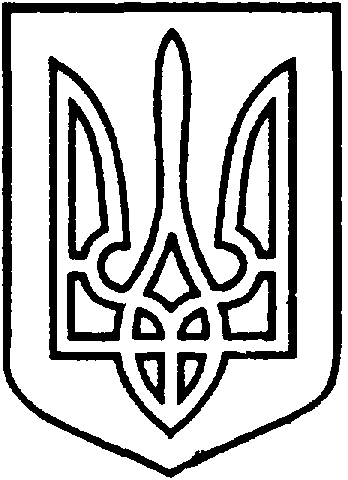 СЄВЄРОДОНЕЦЬКА МІСЬКАВІЙСЬКОВО-ЦИВІЛЬНА АДМІНІСТРАЦІЯСЄВЄРОДОНЕЦЬКОГО РАЙОНУ  ЛУГАНСЬКОЇ  ОБЛАСТІРОЗПОРЯДЖЕННЯкерівника Сєвєродонецької міської  військово-цивільної адміністрації04.02.2022  року                                                                    №258    Про затвердження переліку адміністративних послуг, які надаються у Центрі надання адміністративних послуг у м.Сєвєродонецьку, його територіальному підрозділі та на віддалених робочих місцях адміністратора ЦНАПу у новій редакціїКеруючись пунктом 2 статті 4, пунктами 2 та 8 частини 3 статті 6 Закону України «Про військово-цивільні адміністрації», Законом України «Про адміністративні послуги», розпорядженням Кабінету Міністрів України 523-Р, на підставі листа заступника начальника Регіонального сервісного центру ГСЦ МВС в Луганській області від 26.11.2021 № 31/12/6-2746, листів директора департаменту комунальної власності земельних, майнових відносин, екології та природних ресурсів Луганської обласної державної адміністрації від 22.12.2021 № 06/02-18/03902 та від 19.01.2022 №06/02-04/00154, листа в.о.начальника Головного управління Держгеокадастру у Луганській області від 22.12.2021 № 15-12-0.9-9481/2-21, заступника начальника Східного міжрегіонального управління Державної служби України з питань праці від 19.01.2022 № 11-19/85/Л/22, листів начальника управління соціального захисту населення Сєвєродонецької міської військово-цивільної адміністрації від 15.11.2021 №15968/03 та від 01.12.2021 № 16795/03, листа завідувача сектору аграрного розвитку від 08.12.2021, службової записки начальника управління землеустрою, містобудування та архітектури  від 11.01.2022 №13, зобовʼязую:Затвердити перелік адміністративних послуг, які надаються у Центрі надання адміністративних послуг у м.Сєвєродонецьку у новій редакції  (додаток 1).1.1. У Мобільному ЦНАПі можуть надаватися адміністративні послуги, згідно додатку 1 цього розпорядження, за виключенням пунктів 85-93 (послуги Сєвєродонецького відділу УДМС у Луганській області) та 309-316 (послуги Регіонального сервісного центру ГСЦ МВС в Луганській області). Затвердити перелік адміністративних послуг, які надаються у територіальному підрозділі Центру надання адміністративних послуг у м.Сєвєродонецьку у новій редакції (додаток 2).Затвердити перелік адміністративних послуг, які надаються на віддалених робочих місцях адміністратора ЦНАПу у новій редакції (додаток 3).Вважати таким, що втратило чинність розпорядження керівника Сєвєродонецької міської військово-цивільної адміністрації Сєвєродонецького району Луганської області від 18.10.2021 № 2068 «Про затвердження переліку адміністративних послуг, які надаються у Центрі надання адміністративних послуг у м.Сєвєродонецьку, його територіальному підрозділі та на віддалених робочих місцях адміністратора ЦНАПу у новій редакції».Дане розпорядження підлягає оприлюдненню.Контроль за виконанням даного розпорядження покласти на заступника керівника Сєвєродонецької міської військово-цивільної адміністрації Сєвєродонецького району Луганської області Ельвіну МАРІНІЧ.Керівник Сєвєродонецької міськоївійськово-цивільної адміністрації  		                Олександр СТРЮК Додаток № 1до розпорядження керівника Сєвєродонецької  міської військово-цивільної адміністрації Сєвєродонецького району Луганської областівід «04» січня 2022 року № 258ПЕРЕЛІКадміністративних послуг, які надаютьсяу Центрі надання адміністративних послуг у м.СєвєродонецькуЗаступник керівника Сєвєродонецької міської ВЦА 				Ельвіна МАРІНІЧДодаток № 2до розпорядження керівника Сєвєродонецької  міської військово-цивільної адміністрації Сєвєродонецького району Луганської областівід «04» січня 2022 року № 258Перелік адміністративних послуг, які надаються у територіальному підрозділі Центру надання адміністративних послуг у м.Сєвєродонецьку (вул. Новікова, 15-Б)Заступник керівника Сєвєродонецької міської ВЦА 				Ельвіна МАРІНІЧДодаток № 3до розпорядження керівника Сєвєродонецької міської військово-цивільної адміністрації Сєвєродонецького району Луганської областівід «04» січня 2022 року № 258Перелік адміністративних послуг, які надаються на віддалених рабочих місцях адміністратора Центру надання адміністративних послуг у м.Сєвєродонецьку Заступник керівника Сєвєродонецької міської ВЦА 				Ельвіна МАРІНІЧ№ п/пІдентифікатор послуги згідно Реєстру адміністративних послуг Код послугиСуб’єкт надання адміністративної послугиНазва адміністративної послуги123450195501-01Сєвєродонецька міська військово-цивільна адміністрація Сєвєродонецького району Луганської області (підготовка проекту – відділ торгівлі та з захисту прав споживачів Управління економічного розвитку)Встановлення, за погодженням з власником, зручного для населення режиму роботи об’єктів торгівлі, ресторанного господарства та побутового обслуговування на території  м. Сєвєродонецька0198601-02Сєвєродонецька міська військово-цивільна адміністрація Сєвєродонецького району Луганської області (підготовка проекту – відділ  торгівлі та з захисту прав споживачів Управління економічного розвитку)Визначення можливості розміщення літнього торгового майданчика0198801-03Сєвєродонецька міська військово-цивільна адміністрація Сєвєродонецького району Луганської області (підготовка проекту – відділ торгівлі та з захисту прав споживачів Управління економічного розвитку)Визначення можливості розміщення засобу пересувної мережі0198501-04 Сєвєродонецька міська військово-цивільна адміністрація Сєвєродонецького району Луганської області (підготовка проекту – відділ торгівлі та з захисту прав споживачів Управління економічного розвитку)Визначення можливості продовження строку  розміщення засобу пересувної мережі0198701-05Сєвєродонецька міська військово-цивільна адміністрація Сєвєродонецького району Луганської області (підготовка проекту – відділ  торгівлі та з захисту прав споживачів Управління економічного розвитку)Визначення можливості повторного розміщення літнього торгового майданчика0113302-01Управління землеустрою, містобудування та архітектури  Сєвєродонецької міської військово-цивільної адміністрації Сєвєродонецького району Луганської області (далі – Управління землеустрою, містобудування та архітектури)Погодження містобудівних та архітектурних проектних рішень0024502-02Сєвєродонецька міська військово-цивільна адміністрація Сєвєродонецького району Луганської області (підготовка проекту - відділ містобудування та архітектури Управління землеустрою, містобудування та архітектури (далі – ВМтаА))Надання дозволу на переведення жилих приміщень в нежилі та їх реконструкцію під розміщення об’єктів невиробничої сфери02020 02-03Сєвєродонецька міська військово-цивільна адміністрація Сєвєродонецького району Луганської області (підготовка проекту – ВМтаА)Визначення можливості розміщення тимчасової споруди - металевого гаражу 0202002-04Управління землеустрою, містобудування та архітектури Надання паспорту прив’язки тимчасової споруди - металевого гаражу0015302-05Сєвєродонецька міська військово-цивільна адміністрація Сєвєродонецького району Луганської області (підготовка проекту – ВМтаА)Прийняття рішення про присвоєння адреси об’єкту нерухомого майна0015802-06Сєвєродонецька міська військово-цивільна адміністрація Сєвєродонецького району Луганської області (підготовка проекту - ВМтаА)Визначення відповідності намірів забудови земельної ділянки містобудівній документації та необхідності отримання містобудівних умов та обмежень для проектування об'єкту будівництва0015802-07Управління землеустрою, містобудування та архітектуриНадання містобудівних умов та обмежень забудови земельної ділянки0015602-08Сєвєродонецька міська військово-цивільна адміністрація Сєвєродонецького району Луганської області (підготовка проекту - ВМтаА)Визначення відповідності намірів забудови земельної ділянки містобудівній документації та необхідності отримання будівельного паспорту0015602-09Управління землеустрою, містобудування та архітектуриВидача будівельного паспорта забудови земельної ділянки0188802-10Сєвєродонецька міська військово-цивільна адміністрація Сєвєродонецького району Луганської області (підготовка проекту - ВМтаА)Надання повідомлення про відповідність намірів щодо місця розташування  тимчасової споруди містобудівній документації, будівельним нормам0019002-11Управління землеустрою, містобудування та архітектуриОформлення паспорта прив’язки тимчасової споруди для провадження підприємницької діяльності0017702-12Управління землеустрою, містобудування та архітектуриНадання довідки про адресу нерухомого майна та іншої інформації, що зберігається в містобудівному кадастрі0018302-13Сєвєродонецька міська військово-цивільна адміністрація Сєвєродонецького району Луганської області (підготовка проекту - ВМтаА)Видача дозволу на розміщення зовнішньої реклами у межах населеного пункту0018602-14Сєвєродонецька міська військово-цивільна адміністрація Сєвєродонецького району Луганської області (підготовка проекту - ВМтаА)Продовження строку дії дозволу на розміщення зовнішньої реклами0018402-16Сєвєродонецька міська військово-цивільна адміністрація Сєвєродонецького району Луганської області (підготовка проекту - ВМтаА)Переоформлення дозволу на розміщення зовнішньої реклами02019 02-17Управління землеустрою, містобудування та архітектури Визначення можливості розміщення майданчика для паркування транспортних засобів02019 02-18Сєвєродонецька міська військово-цивільна адміністрація Сєвєродонецького району Луганської області (підготовка проекту - ВМтаА)Надання дозволу на розміщення майданчиків для паркування транспортних засобів01491 02-19Сєвєродонецька міська військово-цивільна адміністрація Сєвєродонецького району Луганської області (підготовка проекту - ВМтаА)Визначення можливості розміщення всесезонного торгового майданчика01491 02-20Управління землеустрою, містобудування та архітектури Надання паспорту прив’язки всесезонного торгового майданчика01491 02-21Сєвєродонецька міська військово-цивільна адміністрація Сєвєродонецького району Луганської області (підготовка проекту - ВМтаА)Продовження строку розміщення всесезонного торгового майданчика0019302-23Сєвєродонецька міська військово-цивільна адміністрація Сєвєродонецького району Луганської області (підготовка проекту - ВМтаА)Продовження строку дії паспорта прив'язки тимчасової споруди для провадження підприємницької діяльності0202002-24 Сєвєродонецька міська військово-цивільна адміністрація Сєвєродонецького району Луганської області (підготовка проекту - ВМтаА)Продовження строку дії паспорту прив’язки тимчасової споруди – металевого гаражу0118602-25Управління землеустрою, містобудування та архітектури (підготовка проекту - ВМтаА) Внесення змін до містобудівних умов та обмежень забудови земельної ділянки0127902-26Сєвєродонецька міська військово-цивільна адміністрація Сєвєродонецького району Луганської області (підготовка проекту - ВМтаА)Переведення дачних і садових будинків у жилі будинки0119202-27Управління землеустрою, містобудування та архітектури (підготовка проекту - ВМтаА)Надання дублікату будівельного паспорта забудови земельної ділянки0124002-28Сєвєродонецька міська військово-цивільна адміністрація Сєвєродонецького району Луганської області (підготовка проекту - ВМтаА)Прийняття рішення про зміну адреси об’єкта нерухомого майна0019102-29Управління землеустрою, містобудування та архітектури(підготовка проекту - ВМтаА) Внесення змін до паспорта прив’язки тимчасової споруди для провадження підприємницької діяльності0221102-30Управління землеустрою, містобудування та архітектури(підготовка проекту - ВМтаА)Погодження намірів влаштування засобів безперешкодного доступу осіб з інвалідністю та інших маломобільних груп населення до будинків, будівель, споруд будь-якого призначення, їх комплексів та частин, обʼєктів інженерно-транспортної інфраструктури або розумного пристосування0019903-01Сєвєродонецька міська військово-цивільна адміністрація Сєвєродонецького району Луганської області (підготовка проекту – відділ земельних відносин  Управління землеустрою, містобудування та архітектури (далі – ВЗВ )Надання дозволу на розроблення проекту землеустрою щодо відведення земельної ділянки у користування 0020203-02Сєвєродонецька міська військово-цивільна адміністрація Сєвєродонецького району Луганської області (підготовка проекту - ВЗВ)Надання дозволу на розроблення технічної документації із землеустрою щодо встановлення (відновлення) меж земельної ділянки в натурі (на місцевості) 0017803-04Сєвєродонецька міська військово-цивільна адміністрація Сєвєродонецького району Луганської області (підготовка проекту - ВЗВ)Надання дозволу на розробку технічної документації із землеустрою щодо поділу та обєднання земельних ділянок 0116103-05Сєвєродонецька міська військово-цивільна адміністрація Сєвєродонецького району Луганської області (підготовка проекту - ВЗВ)Видача рішення про передачу у власність, надання у постійне користування та оренду земельних ділянок, що перебувають у державній або комунальній власності 0018203-06Сєвєродонецька міська військово-цивільна адміністрація Сєвєродонецького району Луганської області  (підготовка проекту - ВЗВ)Затвердження проекту землеустрою щодо відведення земельної ділянки0021703-07Сєвєродонецька міська військово-цивільна адміністрація Сєвєродонецького району Луганської області  (підготовка проекту - ВЗВ)Затвердження проекту землеустрою щодо відведення земельної ділянки у разі зміни її цільового призначення0020303-08 Сєвєродонецька міська військово-цивільна адміністрація Сєвєродонецького району Луганської області (підготовка проекту - ВЗВ)Затвердження технічної документації із землеустрою щодо встановлення (відновлення) меж земельної ділянки та передача  в оренду земельної ділянки03-09Сєвєродонецька міська військово-цивільна адміністрація Сєвєродонецького району Луганської області  (підготовка проекту - ВЗВ)Затвердження технічної документації із землеустрою щодо поділу та об’єднання земельних ділянок для передачі в оренду або в постійне користування0018903-10Сєвєродонецька міська військово-цивільна адміністрація Сєвєродонецького району Луганської області  (підготовка проекту - ВЗВ)Поновлення (продовження) договору оренди землі або укладання договору оренди землі на новий строк0020403-11Сєвєродонецька міська військово-цивільна адміністрація Сєвєродонецького району Луганської області  (підготовка проекту - ВЗВ)Внесення змін до договору оренди землі0019203-12Сєвєродонецька міська військово-цивільна адміністрація Сєвєродонецького району Луганської області  (підготовка проекту - ВЗВ)Припинення права оренди земельної ділянки або її частини у разі добровільної відмови орендаря0019803-13Сєвєродонецька міська військово-цивільна адміністрація Сєвєродонецького району Луганської області  (підготовка проекту - ВЗВ)Надання згоди на передачу орендованої земельної ділянки в суборенду01402 03-14 Сєвєродонецька міська військово-цивільна адміністрація Сєвєродонецького району Луганської області  (підготовка проекту - ВЗВ)Надання дозволу на розробку технічної документації із землеустрою щодо інвентаризації земель комунальної власності 02089 03-15 Сєвєродонецька міська військово-цивільна адміністрація Сєвєродонецького району Луганської області  (підготовка проекту - ВЗВ)Затвердження технічної документації із землеустрою щодо інвентаризації земель комунальної власності03-16Сєвєродонецька міська військово-цивільна адміністрація Сєвєродонецького району Луганської області  (підготовка проекту - ВЗВ)Надання дозволу на розробку технічної документації з нормативної грошової оцінки  земельної ділянки03-17Сєвєродонецька міська військово-цивільна адміністрація Сєвєродонецького району Луганської області  (підготовка проекту - ВЗВ)Затвердження технічної документації з нормативної грошової оцінки  земельної ділянки за межами населених пунктів03-18Сєвєродонецька міська військово-цивільна адміністрація Сєвєродонецького району Луганської області  (підготовка проекту - ВЗВ)Виділення в натурі (на місцевості) земельної ділянки власнику земельної частки (паю) 03-19Сєвєродонецька міська військово-цивільна адміністрація Сєвєродонецького району Луганської області  (підготовка проекту - ВЗВ)Згода на зміну коду цільового використання земельної ділянки0021003-20Сєвєродонецька міська військово-цивільна адміністрація Сєвєродонецького району Луганської області  (підготовка проекту - ВЗВ)Надання дозволу на розроблення проекту землеустрою, що забезпечує еколого-економічне обґрунтування сівозміни та впорядкування угідь0017503-21Сєвєродонецька міська військово-цивільна адміністрація Сєвєродонецького району Луганської області  (підготовка проекту - ВЗВ)Видача рішення про припинення права власності на земельну ділянку, права постійного користування земельною ділянкою у разі добровільної відмови землевласника, землекористувача0018003-22Сєвєродонецька міська військово-цивільна адміністрація Сєвєродонецького району Луганської області  (підготовка проекту - ВЗВ)Затвердження технічної документації з бонітування грунтів0168304-01Сєвєродонецька міська військово-цивільна адміністрація Сєвєродонецького району Луганської області (проект готує - Служба у справах дітей)Надання дозволу на вчинення правочинів щодо нерухомого майна, право власності на яке або право користування яким має дитина 0126204-02Сєвєродонецька міська військово-цивільна адміністрація Сєвєродонецького району Луганської області (проект готує - Служба у справах дітей)Надання статусу дитини, яка постраждала внаслідок воєнних дій та збройних конфліктів0012504-03Сєвєродонецька міська військово-цивільна адміністрація Сєвєродонецького району Луганської області (проект готує - Служба у справах дітей)Видача дозволу опікуну на вчинення правочинів щодо укладення договорів, які підлягають нотаріальному посвідченню та (або) державній реєстрації, у тому числі договорів щодо поділу або обміну житлового будинку, квартири0012304-04Сєвєродонецька міська військово-цивільна адміністрація Сєвєродонецького району Луганської області (проект готує - Служба у справах дітей)Видача дозволу опікуну на вчинення правочинів щодо відмови від майнових прав підопічного0012604-05Сєвєродонецька міська військово-цивільна адміністрація Сєвєродонецького району Луганської області (проект готує - Служба у справах дітей)Видача дозволу опікуну на вчинення правочинів стосовно укладання договорів щодо іншого цінного майна0012404-06Сєвєродонецька міська військово-цивільна адміністрація Сєвєродонецького району Луганської області (проект готує - Служба у справах дітей)Видача дозволу опіку на вчинення правочинів щодо видання письмових забов’язань від імені підопічного0126504-07Сєвєродонецька міська військово-цивільна адміністрація Сєвєродонецького району Луганської області (проект готує - Служба у справах дітей)Прийняття рішення (згоди) про проведення психіатричного огляду або надання психіатричної допомоги особі віком до 14 років у разі незгоди одного з батьків або за відсутності батьків0015905-01 Сєвєродонецька міська військово-цивільна адміністрація Сєвєродонецького району Луганської області (проект готує - Управління житлово-комунального господарства)Ордер на видалення зелених насаджень0006006-01Головне управління Держгеокадастру у Луганській області (Відділ №2 Управління адміністративних послуг Головного управління Держгеокадастру у Луганській області)Надання відомостей з Державного земельного кадастру у формі витягів з Державного земельного кадастру про земельну ділянку з відомостями про речові права на земельну ділянку, їх обтяження, одержаними у порядку інформаційної взаємодії з Державного реєстру речових прав на нерухоме майно без їх обтяжень0006806-02Головне управління Держгеокадастру у Луганській області (Відділ №2 Управління адміністративних послуг Головного управління Держгеокадастру у Луганській області)Видача витягу з технічної документації про нормативну грошову оцінку земельної ділянки0008006-03Головне управління Держгеокадастру у Луганській області (Відділ №2 Управління адміністративних послуг Головного управління Держгеокадастру у Луганській області)Виправлення технічної помилки у відомостях з Державного земельного кадастру, допущеної органом, що здійснює його ведення, з видачею витягу0007206-04Головне управління Держгеокадастру у Луганській області (Відділ №2 Управління адміністративних послуг Головного управління Держгеокадастру у Луганській області)Внесення до Державного земельного кадастру відомостей про межі частини земельної ділянки, на яку поширюються права суборенди, сервітуту, з видачею витягу 0006506-05Головне управління Держгеокадастру у Луганській області (Відділ №2 Управління адміністративних послуг Головного управління Держгеокадастру у Луганській області)Видача довідки про наявність та розмір земельної частки (паю), довідки про наявність у Державному земельному кадастрі відомостей про одержання у власність земельної ділянки у межах норм безоплатної приватизації за певним видом її цільового призначення (використання)0003506-06Головне управління Держгеокадастру у Луганській області (Відділ №2 Управління адміністративних послуг Головного управління Держгеокадастру у Луганській області)Надання відомостей з Державного земельного кадастру у формі витягів з Державного земельного кадастру про землі в межах території адміністративно-територіальних одиниць0005906-07Головне управління Держгеокадастру у Луганській області (Відділ №2 Управління адміністративних послуг Головного управління Держгеокадастру у Луганській області)Надання відомостей з Державного земельного кадастру у формі витягів з Державного земельного кадастру про обмеження у використанні земель0006006-08Головне управління Держгеокадастру у Луганській області (Відділ №2 Управління адміністративних послуг Головного управління Держгеокадастру у Луганській області)Надання відомостей з Державного земельного кадастру у формі витягів з Державного земельного кадастру про земельну ділянку з усіма відомостями, внесеними до поземельної книги, крім відомостей про речові права на земельну ділянку, що виникли після 1 січня 2013 р.0006106-09Головне управління Держгеокадастру у Луганській області (Відділ №2 Управління адміністративних послуг Головного управління Держгеокадастру у Луганській області)Надання відомостей з Державного земельного кадастру у формі довідок, що містять узагальнену інформацію про землі (території)0006206-10Головне управління Держгеокадастру у Луганській області (Відділ №2 Управління адміністративних послуг Головного управління Держгеокадастру у Луганській області)Надання відомостей з Державного земельного кадастру у формі викопіювання з картографічної основи Державного земельного кадастру, кадастрової карти (плану)0007806-11Головне управління Держгеокадастру у Луганській області (Відділ №2 Управління адміністративних послуг Головного управління Держгеокадастру у Луганській області)Державна реєстрація обмежень у використанні земель з видачею витягу0007906-12Головне управління Держгеокадастру у Луганській області (Відділ №2 Управління адміністративних послуг Головного управління Держгеокадастру у Луганській області)Внесення до Державного земельного кадастру відомостей про обмеження у використанні земель, встановлені законами та прийнятими відповідно до них нормативно-правовими актами, з видачею витягу0007106-13Головне управління Держгеокадастру у Луганській області (Відділ №2 Управління адміністративних послуг Головного управління Держгеокадастру у Луганській області)Внесення до Державного земельного кадастру змін до відомостей про земельну ділянку, з видачею витягу0007506-14Головне управління Держгеокадастру у Луганській області (Відділ №2 Управління адміністративних послуг Головного управління Держгеокадастру у Луганській області)Внесення до Державного земельного кадастру змін до відомостей про землі в межах територій адміністративно-територіальних одиниць, з видачею витягу0006906-15Головне управління Держгеокадастру у Луганській області (Відділ №2 Управління адміністративних послуг Головного управління Держгеокадастру у Луганській області)З державної реєстрації земельної ділянки з видачею витягу з Державного земельного кадастру0006306-17Головне управління Держгеокадастру у Луганській області (Відділ №2 Управління адміністративних послуг Головного управління Держгеокадастру у Луганській області)Надання відомостей з Державного земельного кадастру у формі копій документів, що створюються під час ведення Державного земельного кадастру 0008106-18Головне управління Держгеокадастру у Луганській області (Відділ №2 Управління адміністративних послуг Головного управління Держгеокадастру у Луганській області)Виправлення технічної помилки у відомостях з Державного земельного кадастру не з вини органу, що здійснює його ведення0125406-19 Головне управління Держгеокадастру у Луганській області (Відділ №2 Управління адміністративних послуг Головного управління Держгеокадастру у Луганській області)Надання довідки про осіб, які отримали доступ до інформації про суб’єкта речового права у Державному земельному кадастрі0006406-20Головне управління Держгеокадастру у Луганській області (Відділ №2 Управління адміністративних послуг Головного управління Держгеокадастру у Луганській області)Видача довідки про наявність та розмір земельної частки (паю)0007006-21Головне управління Держгеокадастру у Луганській області (Відділ №2 Управління адміністративних послуг Головного управління Держгеокадастру у Луганській області)Внесення до Державного земельного кадастру відомостей про земельну ділянку з видачею витягу0007406-22Головне управління Держгеокадастру у Луганській області (Відділ №2 Управління адміністративних послуг Головного управління Держгеокадастру у Луганській області)Внесення до Державного земельного кадастру відомостей про землі в межах територій адміністративно-територіальних одиниць, з видачею витягу0002607-01Сєвєродонецький відділ управління Державної міграційної служби України в Луганській області (далі – Сєвєро-донецький відділ УДМС у Луганській області)Вклеювання до паспорта громадянина України (зразка 1994 року) фотокартки при досягненні 25- і 45-річного віку0002307-02Сєвєродонецький відділ УДМС у Луганській області Оформлення і видача паспорта громадянина України з безконтактним електронним носієм вперше після досягнення 14-річного віку0027707-03Сєвєродонецький відділ УДМС у Луганській областіОформлення і видача паспорта громадянина України з безконтактним електронним носієм у разі обміну паспорта громадянина України зразка 1994 року( у формі книжечки) у зв’язку: зі зміною інформації, внесеної до паспорта (прізвища, імені, по батькові, дати народження, місця народження); виявлення помилки в інформації, внесеної до паспорта; непридатності паспорта для подальшого використання; якщо особа досягла 25- чи 45-річного віку та не звернулася в установленому законодавством порядку не пізніше як через місяць після досягнення відповідного віку для вклеювання до паспорта громадянина України зразка 1994 року нових фотокарток; у разі обміну паспорта громадянина України зразка 1994 року на паспорт громадянина України з безконтактним електронним носієм (за бажанням) 0028507-04Сєвєродонецький відділ УДМС у Луганській областіОформлення і видача паспорта громадянина України з безконтактним електронним носієм у разі обміну паспорта громадянина України (у формі картки) у зв’язку: зі зміною інформації, внесеної до паспорта (крім додаткової змінної інформації); отримання реєстраційного номера облікової картки платника податків з державного реєстру фізичних осіб — платників податків (РНОКПП) або повідомлення про відмову від прийняття зазначеного номера (за бажанням); виявлення помилки в інформації, внесеній до паспорта; закінчення строку дії паспорта; непридатності паспорта для подальшого використання0002507-05Сєвєродонецький відділ УДМС у Луганській областіОформлення і видача паспорта громадянина України з безконтактним електронним носієм у зв’язку з втратою/викраденням паспорта громадянина України з безконтактним електронним носієм0028707-06Сєвєродонецький відділ УДМС у Луганській областіОформлення і видача паспорта громадянина України з безконтактним електронним носієм у зв’язку з втратою/викраденням паспорта громадянина України зразка 1994 року (у формі книжечки)0002707-07Сєвєродонецький МВ УДМС у Луганській областіОформлення і видача паспорта громадянина України для виїзду за кордон з безконтактним електронним носієм0002807-08Сєвєродонецький відділ УДМС у Луганській областіОформлення і видача паспорта громадянина України для виїзду за кордон з безконтактним електронним носієм замість втраченого або викраденого0027407-09Сєвєродонецький відділ УДМС у Луганській областіОформлення і видача паспорта громадянина України для виїзду за кордон з безконтактним електронним носієм у зв’язку з обміном у разі: зміни інформації, внесеної до паспорта для виїзду за кордон; виявлення помилки в інформації, внесеній до паспорта для виїзду за кордон; закінчення строку дії паспорта для виїзду за кордон; непридатності паспорта для виїзду за кордон для подальшого використання0092807-10Сєвєродонецький відділ УДМС у Луганській областіОформлення і видача паспорта громадянина України з безконтактним електронним носієм вперше особі у віці з 14 до 18 років з одночасною реєстрацією у Державному реєстрі фізичних осіб – платників податків0016208-01Головне управління Державної служби України з надзвичайних ситуацій у Луганській областіРеєстрація декларації відповідності матеріально-технічної бази суб’єкта господарювання вимогам законодавства з питань пожежної безпеки0014409-21Управління соціального захисту населенняНадання державної допомоги при народженні дитини0096009-27Управління соціального захисту населенняПризначення державної допомоги на дітей, які виховуються у багатодітних сім’ях0012109-51Управління соціального захисту населенняУстановлення статусу, видача посвідчень батькам багатодітної сім’ї та дитині з багатодітної сім’ї0112110-01Департамент комунальної власності, земельних, майнових відносин, екології та природних ресурсів Луганської обласної державної адміністрації Видача дозволу на викиди забруднюючих речовин в атмосферне повітря стаціонарними джерелами (для суб’єктів господарювання, об’єкт якого належить до 2-3 групи)0112210-02Департамент комунальної власності, земельних, майнових відносин, екології та природних ресурсів Луганської обласної державної адміністрації Переоформлення дозволу на викиди забруднюючих речовин в атмосферне повітря стаціонарними джерелами (для суб’єктів господарювання, об’єкт якого належить до 2-3 групи)0112310-03Департамент комунальної власності, земельних, майнових відносин, екології та природних ресурсів Луганської обласної державної адміністрації Анулювання дозволу на викиди забруднюючих речовин в атмосферне повітря стаціонарними джерелами (для суб’єктів господарювання, об’єкт якого належить до 2-3 групи)0025810-04Департамент комунальної власності, земельних, майнових відносин, екології та природних ресурсів Луганської обласної державної адміністрації Реєстрація декларації про відходи0112710-05Департамент комунальної власності, земельних, майнових відносин, екології та природних ресурсів Луганської обласної державної адміністрації Видача дозволу на спеціальне використання природних ресурсів у межах територій та об’єктів природно-заповідного фонду 0112810-06Департамент комунальної власності, земельних, майнових відносин, екології та природних ресурсів Луганської обласної державної адміністраціїАнулювання дозволу на спеціальне використання природних ресурсів у межах територій та об’єктів природно-заповідного фонду0112910-07Департамент комунальної власності, земельних, майнових відносин, екології та природних ресурсів Луганської обласної державної адміністраціїЗатвердження паспорта місць видалення відходів0114910-08Департамент комунальної власності, земельних, майнових відносин, екології та природних ресурсів Луганської обласної державної адміністраціїЗатвердження реєстрової  карти об’єкта утворення, оброблення та утилізації відходів0155110-09Департамент комунальної власності, земельних, майнових відносин, екології та природних ресурсів Луганської обласної державної адміністраціїВисновок з оцінки впливу на довкілля0228110-10Департамент комунальної власності, земельних, майнових відносин, екології та природних ресурсів Луганської обласної державної адміністраціїПогодження місць та періодичності відбору проб, переліку контрольованих показників0214010-11Департамент комунальної власності, земельних, майнових відносин, екології та природних ресурсів Луганської обласної державної адміністраціїРеєстрація звіту по інвентаризації викидів забруднюючих речовин0221310-12Департамент комунальної власності, земельних, майнових відносин, екології та природних ресурсів Луганської обласної державної адміністраціїПогодження поточних індивідуальних технологічних нормативів використання питної води10-13Департамент комунальної власності, земельних, майнових відносин, екології та природних ресурсів Луганської обласної державної адміністраціїПогодження нормативів питного водопостачання0116111-02Головне управління Держгеокадастру у Луганській областіВидача рішення про передачу у власність, надання у користування земельних ділянок сільськогосподарського призначення, що перебувають у державній власності 0003511-03Головне управління Держгеокадастру у Луганській областіНадання відомостей з Державного земельного кадастру у формі витягів з Державного земельного кадастру про землі в межах території адміністративно-територіальних одиниць0005911-05Головне управління Держгеокадастру у Луганській областіНадання відомостей з Державного земельного кадастру у формі витягів з Державного земельного кадастру про обмеження у використанні земель0006111-06Головне управління Держгеокадастру у Луганській областіНадання відомостей з Державного земельного кадастру у формі довідок, що містить узагальнену інформацію про землі (території)0006211-07Головне управління Держгеокадастру у Луганській областіНадання відомостей з Державного земельного кадастру у формі викопіювань з картографічної основи Державного земельного кадастру, кадастрової карти (плану)0007911-08Головне управління Держгеокадастру у Луганській областіВнесення до Державного земельного кадастру відомостей про обмеження у використанні земель, встановлені безпосередньо законами та прийнятими відповідно до них нормативно-правовими актами, з видачею витягу0007511-09Головне управління Держгеокадастру у Луганській областіВнесення до Державного земельного кадастру змін до відомостей про землі в межах територій адміністративно-територіальних одиниць, з видачею витягу0008011-10Головне управління Держгеокадастру у Луганській областіВиправлення технічної помилки у відомостях з Державного земельного кадастру, яка була  допущена органом, що здійснює його ведення, з видачею витягу0007811-11Головне управління Держгеокадастру у Луганській областіДержавна реєстрація обмежень у використанні земель з видачею витягу0006311-12Головне управління Держгеокадастру у Луганській областіНадання відомостей з Державного земельного кадастру у формі копій документів, що створюються під час ведення Державного земельного кадастру0008111-13Головне управління Держгеокадастру у Луганській областіВиправлення технічної помилки у відомостях з Державного земельного кадастру не з вини органу, що здійснює його ведення0125411-14Головне управління Держгеокадастру у Луганській областіНадання довідки про осіб, які отримали доступ до інформації про суб’єкта речового права у Державному земельному кадастрі0006011-15Головне управління Держгеокадастру у Луганській областіНадання відомостей з Державного земельного кадастру у формі витягів з Державного земельного кадастру про земельну ділянку з  відомостями про речові права на земельну ділянку, їх обтяження, одержаними в порядку інформаційної взаємодії з Державного реєстру речових прав на нерухоме майно0006011-16Головне управління Держгеокадастру у Луганській областіНадання відомостей з Державного земельного кадастру у формі витягів з Державного земельного кадастру про земельну ділянку з  усіма відомостями, внесеними до поземельної книги, крім відомостей про речові права на земельну ділянку, що виникли після 1 січня 2013 р.0007211-17Головне управління Держгеокадастру у Луганській областіВнесення до Державного земельного кадастру відомостей про межі частини земельної ділянки, на яку поширюються права суборенди, сервітуту, з видачею витягу0006411-18Головне управління Держгеокадастру у Луганській областіВидача довідки про наявність та розмір земельної частки (паю)0006511-19Головне управління Держгеокадастру у Луганській областіВидача довідки про наявність у Державному земельному кадастрі відомостей про одержання у власність земельної ділянки у межах норм безоплатної приватизації за певним видом її цільового призначення (використання)0007011-20Головне управління Держгеокадастру у Луганській областіВнесення до Державного земельного кадастру відомостей про земельну ділянку з видачею витягу0007111-21Головне управління Держгеокадастру у Луганській областіВнесення до Державного земельного кадастру змін до відомостей про земельну ділянку з видачею витягу0007411-22Головне управління Держгеокадастру у Луганській областіВнесення до Державного земельного кадастру відомостей про землі в межах територій адміністративно-територіальних одиниць з видачею витягу0006911-23Головне управління Держгеокадастру у Луганській областіЗ державної реєстрації земельної ділянки з видачею витягу з Державного земельного кадастру0013412-01Державна інспекція архітектури та містобудування України Повідомлення про початок підготовчих робіт0014512-02Державна інспекція архітектури та містобудування України Зміни до повідомлення про початок виконання підготовчих робіт 0119012-03Державна інспекція архітектури та містобудування України Скасування повідомлення про початок виконання підготовчих робіт0118912-04Державна інспекція архітектури та містобудування України Зміни до декларації про початок виконання підготовчих робіт0121812-05Державна інспекція архітектури та містобудування України Повідомлення про початок будівельних робіт на підставі будівельного паспорта0120812-06Державна інспекція архітектури та містобудування України Повідомлення про початок будівельних робіт СС10014612-07Державна інспекція архітектури та містобудування України Зміни до повідомлення про початок виконання будівельних робіт0121912-08Державна інспекція архітектури та містобудування України Зміна даних у повідомленні про початок будівельних робіт щодо об'єктів, будівництво яких здійснюється на підставі будівельного паспорту0120912-09Державна інспекція архітектури та містобудування України Зміна даних у повідомленні про початок будівельних робіт щодо об'єктів, що за классом наслідків (відповідальності) належать до об’єктів з незначними наслідками (СС1)0118812-10Державна інспекція архітектури та містобудування України Скасування повідомлення про початок виконання будівельних робіт0190212-11Державна інспекція архітектури та містобудування України Зміни до декларації про початок виконання будівельних робіт0126312-12Державна інспекція архітектури та містобудування України Декларація про готовність до експлуатації самочинно збудованого об'єкта, на яке визнано право власності за рішенням суду0137612-13Державна інспекція архітектури та містобудування України Декларація про готовність об'єкта до експлуатації, щодо об'єктів (СС1)0013812-14Державна інспекція архітектури та містобудування України Декларація про готовність об'єкта до експлуатації, будівництво якого здійснено на підставі будівельного паспорта0187312-15Державна інспекція архітектури та містобудування України Декларація про готовність об’єкта до експлуатації (щодо об’єктів СС1, збудовані на земельній ділянці відповідного цільового призначення)0014012-16Державна інспекція архітектури та містобудування УкраїниЗміни до декларації про готовність об’єкта до експлуатації0013413-01Відділ державного архітектурно-будівельного контролю Сєвєродонецької міської військово-цивільної адміністрації Сєвєродонецького району Луганської області (далі – відділ ДАБК)Повідомлення про початок підготовчих робіт0014513-02Відділ ДАБКЗміни до повідомлення про початок виконання підготовчих робіт 0119013-03Відділ ДАБКСкасування повідомлення про початок виконання підготовчих робіт0118913-04Відділ ДАБКЗміни до декларації про початок виконання підготовчих робіт0121813-05Відділ ДАБКПовідомлення про початок будівельних робіт на підставі будівельного паспорта0120813-05Відділ ДАБКПовідомлення про початок будівельних робіт СС10014613-06Відділ ДАБКЗміни до повідомлення про початок виконання будівельних робіт0121913-07Відділ ДАБКЗміна даних у повідомленні про початок будівельних робіт щодо об'єктів, будівництво яких здійснюється на підставі будівельного паспорту0120913-08Відділ ДАБКЗміна даних у повідомленні про початок будівельних робіт щодо об'єктів, що за классом наслідків (відповідальності) належать до об’єктів з незначними наслідками (СС1)0118813-09Відділ ДАБКСкасування повідомлення про початок виконання будівельних робіт0190213-10Відділ ДАБКЗміни до декларації про початок виконання будівельних робіт0126313-11Відділ ДАБКДекларація про готовність до експлуатації самочинно збудованого об'єкта, на яке визнано право власності за рішенням суду0137613-12Відділ ДАБКДекларація про готовність об'єкта до експлуатації, щодо об'єктів (СС1)0013813-13Відділ ДАБКДекларація про готовність об'єкта до експлуатації, будівництво якого здійснено на підставі будівельного паспорта0187313-14Відділ ДАБКДекларація про готовність об’єкта до експлуатації (щодо об’єктів СС1, збудовані на земельній ділянці відповідного цільового призначення)0014013-15Відділ ДАБКЗміни до декларації про готовність об’єкта до експлуатації0109714-01Управління культури, національностей та релігій Луганської обласної державної адміністраціїРеєстрація статуту (положення) релігійної організації0109814-02Управління культури, національностей та релігій Луганської обласної державної адміністраціїРеєстрація змін до статуту (положення) релігійної організації (релігійної громади)0115214-03Управління культури, національностей, релігій та туризму Луганської обласної державної адміністраціїПогодження священнослужителям, релігійним проповідникам, наставникам, іншим представникам зарубіжних релігійних організацій, які є іноземними громадянами і тимчасово перебувають в Україні на проповідування релігійних віровчень, виконання релігійних обрядів або іншу канонічну діяльність0016514-04Управління культури, національностей, релігій та туризму Луганської обласної державної адміністрації Надання дозволу на проведення робіт на пам’ятках місцевого значення (крім пам’яток археології), їх територіях та в зонах охорони, на щойно виявлених об’єктах культурної спадщини0112614-05Управління культури, національностей, релігій та туризму Луганської обласної державної адміністрації Реєстрація дозволів на проведення археологічних розвідок, розкопок0113214-06Управління культури, національностей, релігій та туризму Луганської обласної державної адміністрації Погодження відчуження або передачі пам’яток місцевого значення їхніми власниками чи уповноваженими ними органами іншим особам у володіння, користування або управління0113314-07Управління культури, національностей, релігій та туризму Луганської обласної державної адміністрації Погодження програм та проектів містобудівних, архітектурних і ландшафтних перетворень, будівельних, меліоративних, шляхових, земельних робіт, реалізація яких може позначитися на стані пам’яток місцевого значення, їх територій і зон охорони0110814-08Управління культури, національностей, релігій та туризму Луганської обласної державної адміністраціїПогодження розміщення реклами на пам’ятках місцевого значення, в межах зон охорони цих пам’яток, історичних ареалів населених місць0110314-09Управління культури, національностей, релігій та туризму Луганської обласної державної адміністраціїДержавна реєстрація включення відомостей про юридичну особу – релігійну організацію (релігійну громаду), статут якої зареєстровано до 1 січня 2013 року, відомості про яку не містяться в Єдиному державному реєстрі юридичних осіб, фізичних осіб - підприємців та громадських формувань0110514-10Управління культури, національностей, релігій та туризму Луганської обласної державної адміністраціїДержавна реєстрація змін до відомостей про юридичну особу - релігійну організацію (релігійну громаду), що містяться в Єдиному державному реєстрі юридичних осіб, фізичних осіб - підприємців та громадських формувань у тому числі змін до установчих документів юридичної особи – релігійної організації (релігійної громади)0110414-11Управління культури, національностей, релігій та туризму Луганської обласної державної адміністраціїДержавна реєстрація припинення юридичної особи – релігійної організації (релігійної громади) в результаті її ліквідації0111214-12Управління культури, національностей, релігій та туризму Луганської обласної державної адміністраціїДержавна реєстрація припинення юридичної особи – релігійної організації (релігійної громади) в результаті її реорганізації0110014-13Управління культури, національностей, релігій та туризму Луганської обласної державної адміністраціїДержавна реєстрація зміни складу комісії з припинення (комісії з реорганізації, ліквідаційної комісії) юридичної особи – релігійної організації (релігійної громади) 0109914-14Управління культури, національностей, релігій та туризму Луганської обласної державної адміністраціїДержавна реєстрація рішення про припинення юридичної особи – релігійної організації (релігійної громади)0110214-15Управління культури, національностей, релігій та туризму Луганської обласної державної адміністраціїДержавна реєстрація створення юридичної особи – релігійної організації (релігійної громади)0107814-16Управління культури, національностей, релігій та туризму Луганської обласної державної адміністраціїДержавна реєстрація рішення про відміну рішення про припинення юридичної особи – релігійної організації (релігійної громади)0106314-17Управління культури, національностей, релігій та туризму Луганської обласної державної адміністраціїВидача документів, що містяться в реєстраційній справі юридичної особи – релігійної організації (релігійної громади)0117914-18Управління культури, національностей, релігій та туризму Луганської обласної державної адміністраціїВиправлення помилок, допущених у відомостях Єдиного державного реєстру юридичних осіб, фізичних осіб - підприємців та громадських формувань 0130815-01Луганське обласне управління лісового та мисливського господарстваВисновок щодо видачі дозволу на переведення земельних лісових ділянок до нелісових земель у цілях, пов’язаних з веденням лісового господарства, без їх вилучення у постійного лісокористувача15-02Луганське обласне управління лісового та мисливського господарстваПогодження зміни цільового призначення земельних лісових ділянок 0132315-03Луганське обласне управління лісового та мисливського господарстваВисновок щодо виділення у встановленому порядку лісових земельних ділянок для довгострокового тимчасового користування лісами0131515-04Луганське обласне управління лісового та мисливського господарстваСпеціальний дозвіл на спеціальне використання лісових ресурсів (лісорубний квиток, ордер, лісовий квиток)15-05Луганське обласне управління лісового та мисливського господарстваВисновок щодо використання земельних лісових ділянок для видобування корисних копалин (крім видобування корисних копалин місцевого значення для власних потреб), прокладання кабельних ліній, трубопроводів та інших комунікацій, здійснення бурових, підривних та інших робіт, не пов’язаних з веденням лісового господарства15-06Луганське обласне управління лісового та мисливського господарстваПогодження визначення місць розміщення підприємств, споруд та інших об’єктів, що шкідливо впливають на стан і відтворення лісів0030016-01Головне управління Держпродспоживслужби в Луганській областіВидача дозволу (санітарного паспорту) на роботи з радіоактивними речовинами та іншими джерелами іонізуючого випромінювання0106816-02Головне управління Держпродспоживслужби в Луганській областіВидача дозволу на проведення діагностичних, експериментальних, випробувальних, вимірювальних робіт на підприємствах, в установах та організаціях, діяльність яких пов’язана з використанням джерел неіонізуючого випромінювання0016316-04Головне управління Держпродспоживслужби в Луганській областіВидача експлуатаційного дозволу операторам ринку, що провадять діяльность, пов’язану з виробництвом та/або зберіганням харчових продуктів тваринного походження0065416-05Головне управління Держпродспоживслужби в Луганській областіВидача експлуатаційного дозволу для провадження діяльності:на потужностях (об'єктах) з переробки неїстівних продуктів тваринного походження;на потужностях (об’єктах) з виробництва, змішування та приготування кормових добавок, преміксів і кормів0139916-06Головне управління Держпродспоживслужби в Луганській областіПроведення державної реєстрації потужностей операторів ринку0140016-07Головне управління Держпродспоживслужби в Луганській областіВнесення змін до відомостей Державного реєстру потужностей операторів ринку0140116-08Головне управління Держпродспоживслужби в Луганській областіВнесення відомостей про припинення використання потужності до Державного реєстру потужностей операторів ринку використання потужності0161116-09Головне управління Держпродспоживслужби в Луганській областіЗатвердження експортної потужності16-10Головне управління Держпродспоживслужби в Луганській областіВидача експлуатаційного дозволу на потужність оператора ринку з виробництва та обігу кормів0215117-01Відділ цивільного захисту, екологічної безпеки та охорони праці Сєвєродонецької міської військово-цивільної адміністрації Сєвєродонецького району Луганської областіДозвіл на відособлене спеціальне використання природних ресурсів місцевого значення0016618-01Управління патрульної поліції в Луганській області Департаменту патрульної поліції Дозвіл на участь у дорожньому русі транспортних засобів, вагові або габаритні параметри яких перевищують нормативні0016718-02Управління патрульної поліції в Луганській області Департаменту патрульної поліціїПогодження дорожнього перевезення небезпечних вантажів (крім міжнародних перевезень дорогами, що входять до затверджених маршрутів руху)0086319-01Східне міжрегіональне управління Державної служби України з питань праціВидача дозволу на виконання робіт підвищеної небезпеки та на експлуатацію (застосування) машин, механізмів, устаткування підвищеної небезпеки* (*у тому числі на право проведення вибухових робіт та виготовлення засобів їх механізації)0072819-04Східне міжрегіональне управління Державної служби України з питань праціАнулювання дозволу на виконання робіт підвищеної небезпеки та на експлуатацію (застосування) машин, механізмів, устаткування підвищеної небезпеки0086419-05Східне міжрегіональне управління Державної служби України з питань праціРеєстрація  великотоннажних та інших технологічних транспортних засобів, що не підлягають експлуатації на вулично-дорожній мережі загального користування0072719-06Східне міжрегіональне управління Державної служби України з питань праціПеререєстрація великотоннажних та інших технологічних транспортних засобів, що не підлягають експлуатації на вулично-дорожній мережі загального користування0071219-07Східне міжрегіональне управління Державної служби України з питань праціЗняття з обліку великотоннажних та інших технологічних транспортних засобів, що не підлягають експлуатації на вулично-дорожній мережі загального користування0075719-08Східне міжрегіональне управління Державної служби України з питань праціРеєстрація декларації відповідності матеріально-технічної бази роботодавця вимогам законодавства з питань охорони праці0073719-09Східне міжрегіональне управління Державної служби України з питань праціТимчасова реєстрація великотоннажних та інших технологічних транспортних засобів, що не підлягають експлуатації на вулично-дорожній мережі загального користування0144619-10Східне міжрегіональне управління Державної служби України з питань праціПродовження строку дії дозволу на виконання робіт підвищеної небезпеки та на експлуатацію (застосування) машин, механізмів, устаткування підвищеної небезпеки 0145119-11Східне міжрегіональне управління Державної служби України з питань праціРеєстрація зміни відомостей у декларації відповідності матеріально-технічної бази роботодавця вимогам законодавства з питань охорони праці0104319-12Східне міжрегіональне управління Державної служби України з питань праціРеєстрація об’єкта (об’єктів) підвищеної небезпеки в Державному реєстрі об’єктів підвищеної небезпеки0161819-13Східне міжрегіональне управління Державної служби України з питань праціРеєстрація декларації безпеки об’єкта підвищеної небезпеки0166919-14Східне міжрегіональне управління Державної служби України з питань праціВиключення  об’єкта підвищеної небезпеки з Державного реєстру об’єктів підвищеної небезпеки0004120-01Управління адміністративних послуг Сєвєродонецької міської військово-цивільної адміністрації Сєвєродонецького району Луганської області (далі - Управління адміністративних послуг)Державна реєстрація права власності на нерухоме майно 0004220-02Управління адміністративних послуг Державна реєстрація іншого (відмінного від права власності) речового права на нерухоме майно 0004920-03Управління адміністративних послуг Взяття на облік безхазяйного нерухомого майна0004320-04Управління адміністративних послуг Скасування запису Державного реєстру речових прав на нерухоме майно, скасування державної реєстрації речових прав на нерухоме майно та їх обтяжень, скасування рішення державного реєстратора (за рішенням суду, яке набрало законної сили до 16.01.2020 року та залишилось не виконане)0004720-05Управління адміністративних послугНадання інформації з Державного реєстру речових прав на нерухоме майно0004620-06Управління адміністративних послугВнесення змін до записів Державного реєстру речових прав на нерухоме майно та їх обтяжень0004820-07Управління адміністративних послугДержавна реєстрація обтяжень речових прав на нерухоме майно 0117420-08Управління адміністративних послугЗаборона вчинення реєстраційних дій 0023421-01Управління адміністративних послугВидача витягу з Єдиного державного реєстру юридичних осіб, фізичних осіб – підприємців та громадських формувань в паперовій формі0005021-02Управління адміністративних послугДержавна реєстрація створення юридичної особи (крім громадського формування)0005221-03Управління адміністративних послугДержавна реєстрація включення відомостей про юридичну особу, зареєстровану до 01 липня 2004 року, відомості про яку не містяться в Єдиному державному реєстрі юридичних осіб, фізичних осіб – підприємців та громадських формувань (крім громадського формування)0005421-04Управління адміністративних послугДержавна реєстрація змін до відомостей про юридичну особу, що містяться в Єдиному державному реєстрі юридичних осіб, фізичних осіб – підприємців та громадських формувань, у тому числі змін до установчих документів юридичної особи (крім громадського формування)0008721-05Управління адміністративних послугДержавна реєстрація створення відокремленого підрозділу юридичної особи (крім громадського формування)0009721-06Управління адміністративних послугДержавна реєстрація припинення юридичної особи в результаті її ліквідації (крім громадського формування)0010021-07Управління адміністративних послугДержавна реєстрація припинення юридичної особи в результаті її реорганізації (крім громадського формування)0010621-08Управління адміністративних послугДержавна реєстрація фізичної особи - підприємця0010921-09Управління адміністративних послугДержавна реєстрація включення відомостей про фізичну особу – підприємця, зареєстровану до 01 липня 2004 року, відомості про яку не містяться в Єдиному державному реєстрі юридичних осіб, фізичних осіб – підприємців та громадських формувань. 0010821-10Управління адміністративних послугДержавна реєстрація змін до відомостей про фізичну особу – підприємця, що містяться в Єдиному державному реєстрі юридичних осіб,  фізичних осіб – підприємців та громадських формувань00010721-11Управління адміністративних послугДержавна реєстрація припинення підприємницької діяльності фізичної особи – підприємця за її рішенням0117921-12Управління адміністративних послугВиправлення помилок, допущених у відомостях Єдиного державного реєстру юридичних осіб, фізичних осіб – підприємців та громадських формувань0005721-13.Управління адміністративних послугДержавна реєстрація переходу юридичної особи на діяльність на підставі модельного статуту (крім громадського формування)0005621-14Управління адміністративних послугДержавна реєстрація переходу юридичної особи з модельного статуту на діяльність на підставі власного установчого документа (крім громадського формування)0005821-15Управління адміністративних послугДержавна реєстрація  рішення про виділ юридичної особи (крім громадського формування)0007321-16Управління адміністративних послугДержавна реєстрація рішення про припинення юридичної особи (крім громадського формування)0008321-17Управління адміністративних послугДержавна реєстрація рішення про відміну рішення про припинення юридичної особи (крім громадського формування)0009421-18Управління адміністративних послугДержавна реєстрація  зміни складу комісії з припинення (комісії з реорганізації,  ліквідаційної комісії) юридичної особи (крім громадського формування)0009021-19Управління адміністративних послугДержавна реєстрація змін до відомостей про відокремлений підрозділ юридичної особи, що містяться в Єдиному державному реєстрі юридичних осіб, фізичних  осіб – підприємців та громадських формувань0009221-20Управління адміністративних послугДержавна реєстрація припинення відокремленого підрозділу юридичної особи (крім громадського формування)0023621-21Управління адміністративних послугВидача документів, що містяться в реєстраційній справі відповідної юридичної особи, громадського формування, що не має статусу юридичної особи, фізичної особи – підприємця0068321-22Управління адміністративних послугПідтвердження відомостей про кінцевого бенефіціарного власника юридичної особи0003422-01Управління адміністративних послугРеєстрація місця проживання 0003722-02Управління адміністративних послугЗняття з реєстрації місця проживання 0121722-03Управління адміністративних послугРеєстрація місця проживання дитини до 14 років0004022-04Управління адміністративних послугРеєстрація місця перебування особи0003922-05Управління адміністративних послугВидача довідки про зняття з реєстрації місця проживання особи0003822-06Управління адміністративних послугВидача довідки про реєстрацію місця проживання або місця перебування особи0020122-07Управління адміністративних послугВидача довідки про склад сім’ї або зареєстрованих у житловому приміщенні/будинку осіб0129822-08Управління адміністративних послугВидача довідки про реєстрацію місця проживання померлого, у тому числі про проживаючих разом з померлим за однією адресою0002922-09Управління адміністративних послугВнесення до паспорта громадянина України відомостей про зміну нумерації будинків, перейменування вулиць (проспектів, бульварів, площ, провулків, кварталів тощо), населених пунктів, адміністративно-територіальних одиниць, зміни в адміністративно-територіальному устрої0137122-10Управління адміністративних послугВнесення інформації про особу до Реєстру Сєвєродонецької територіальної громади0136923-01Східне міжрегіональне управління Міністерства юстиції (м Харків) (Сєвєродонецький відділ державної реєстрації актів цивільного стану у Сєвєродонецькому районі Луганської області)Комплексна послуга «єМалятко»0003023-02Східне міжрегіональне управління Міністерства юстиції (м Харків) (Сєвєродонецький відділ державної реєстрації актів цивільного стану у Сєвєродонецькому районі Луганської області)Державна реєстрація народження0003123-03Східне міжрегіональне управління Міністерства юстиції (м Харків) (Сєвєродонецький відділ державної реєстрації актів цивільного стану у Сєвєродонецькому районі Луганської області)Державна реєстрація шлюбу0003223-04Східне міжрегіональне управління Міністерства юстиції (м Харків) (Сєвєродонецький відділ державної реєстрації актів цивільного стану у Сєвєродонецькому районі Луганської області)Державна реєстрація розірвання шлюбу за спільною заявою подружжя, яке не має дітей0055424-01Східне міжрегіональне управління Міністерства юстиції (м Харків)Державна реєстрація включення відомостей про творчу спілку, територіальний осередок творчої спілки, зареєстровані до 1 липня 2004 року, відомості про які не містяться в Єдиному державному реєстрі юридичних осіб, фізичних осіб - підприємців та громадських формувань0049424-02Східне міжрегіональне управління Міністерства юстиції (м Харків)Державна реєстрація створення творчої спілки, територіального осередку творчої спілки0058924-03Східне міжрегіональне управління Міністерства юстиції (м Харків)Державна реєстрація змін до відомостей про творчу спілку, територіальний осередок творчої спілки, що містяться в Єдиному державному реєстрі юридичних осіб, фізичних осіб - підприємців та громадських формувань, у тому числі змін до установчих документів0058124-04Східне міжрегіональне управління Міністерства юстиції (м Харків)Державна реєстрація рішення про припинення творчої спілки, територіального осередку творчої спілки0067324-05Східне міжрегіональне управління Міністерства юстиції (м Харків)Державна реєстрація рішення про відміну рішення про припинення творчої спілки, територіального осередку творчої спілки0055524-06Східне міжрегіональне управління Міністерства юстиції (м Харків)Державна реєстрація зміни складу комісії з припинення (комісії з реорганізації, ліквідаційної комісії) творчої спілки, територіального осередку творчої спілки0056624-07Східне міжрегіональне управління Міністерства юстиції (м Харків)Державна реєстрація припинення творчої спілки, територіального осередку творчої спілки в результаті ліквідації0057924-08Східне міжрегіональне управління Міністерства юстиції (м Харків)Державна реєстрація припинення творчої спілки, територіального осередку творчої спілки в результаті реорганізації0058224-09Східне міжрегіональне управління Міністерства юстиції (м Харків)Державна реєстрація включення відомостей про професійну спілку, об’єднання професійних спілок, організацію професійних спілок, зареєстровані до 1 липня 2004 року, відомості про які не містяться в Єдиному державному реєстрі юридичних осіб, фізичних осіб - підприємців та громадських формувань0058324-10Східне міжрегіональне управління Міністерства юстиції (м Харків)Державна реєстрація створення професійної спілки, організації професійних спілок, об’єднання професійних спілок0057024-11Східне міжрегіональне управління Міністерства юстиції (м Харків)Державна реєстрація змін до відомостей про професійну спілку, організацію професійних спілок, об’єднання професійних спілок, що містяться в Єдиному державному реєстрі юридичних осіб, фізичних осіб - підприємців та громадських формувань, у тому числі змін до установчих документів0058624-12Східне міжрегіональне управління Міністерства юстиції (м Харків)Державна реєстрація рішення про припинення професійної спілки, організації професійних спілок, об’єднання професійних спілок0066424-13Східне міжрегіональне управління Міністерства юстиції (м Харків)Державна реєстрація рішення про відміну рішення про припинення професійної спілки, організації професійних спілок, об’єднання професійних спілок0058524-14Східне міжрегіональне управління Міністерства юстиції (м Харків)Державна реєстрація зміни складу комісії з припинення (комісії з реорганізації, ліквідаційної комісії) професійної спілки, організації професійних спілок, об’єднання професійних спілок0058824-15Східне міжрегіональне управління Міністерства юстиції (м Харків)Державна реєстрація припинення професійної спілки, організації професійних спілок, об’єднання професійних спілок у результаті ліквідації0064324-16Східне міжрегіональне управління Міністерства юстиції (м Харків)Державна реєстрація припинення професійної спілки, організації професійних спілок, об’єднання професійних спілок у результаті реорганізації0064524-17Східне міжрегіональне управління Міністерства юстиції (м Харків)Державна реєстрація включення відомостей про організацію роботодавців, об’єднання організацій роботодавців, зареєстровані до 1 липня 2004 року, відомості про які не містяться в Єдиному державному реєстрі юридичних осіб, фізичних осіб - підприємців та громадських формувань0060824-18Східне міжрегіональне управління Міністерства юстиції (м Харків)Державна реєстрація змін до відомостей про організацію роботодавців, об’єднання організацій роботодавців, що містяться в Єдиному державному реєстрі юридичних осіб, фізичних осіб - підприємців та громадських формувань, у тому числі змін до установчих документів0065724-19Східне міжрегіональне управління Міністерства юстиції (м Харків)Державна реєстрація створення організації роботодавців, об’єднання організацій роботодавців0065824-20Східне міжрегіональне управління Міністерства юстиції (м Харків)Державна реєстрація рішення про припинення організації роботодавців, об’єднання організацій роботодавців0065924-21Східне міжрегіональне управління Міністерства юстиції (м Харків)Державна реєстрація зміни складу комісії з припинення (комісії з реорганізації, ліквідаційної комісії) організації роботодавців, об’єднання організацій роботодавців0060624-22Східне міжрегіональне управління Міністерства юстиції (м Харків)Державна реєстрація припинення організації роботодавців, об’єднання організацій роботодавців в результаті ліквідації0066024-23Східне міжрегіональне управління Міністерства юстиції (м Харків)Державна реєстрація припинення організації роботодавців, об’єднання організацій роботодавців в результаті реорганізації0060724-24Східне міжрегіональне управління Міністерства юстиції (м Харків)Державна реєстрація рішення про відміну рішення про припинення організації роботодавців, об’єднання організацій роботодавців0005324-25Східне міжрегіональне управління Міністерства юстиції (м Харків)Державна реєстрація включення відомостей про громадське об’єднання, зареєстроване до 1 липня 2004 року, відомості про яке не містяться в Єдиному державному реєстрі юридичних осіб, фізичних осіб - підприємців та громадських формувань0005124-26Східне міжрегіональне управління Міністерства юстиції (м Харків)Державна реєстрація створення громадського об’єднання0005524-27Східне міжрегіональне управління Міністерства юстиції (м Харків)Державна реєстрація змін до відомостей про громадське об’єднання, що містяться в Єдиному державному реєстрі юридичних осіб, фізичних осіб - підприємців та громадських формувань, у тому числі змін до установчих документів0008624-28Східне міжрегіональне управління Міністерства юстиції (м Харків)Державна реєстрація рішення про виділ громадського об’єднання0007724-29Східне міжрегіональне управління Міністерства юстиції (м Харків)Державна реєстрація рішення про припинення громадського об’єднання0008424-30Східне міжрегіональне управління Міністерства юстиції (м Харків)Державна реєстрація рішення про відміну рішення про припинення громадського об’єднання0033524-31Східне міжрегіональне управління Міністерства юстиції (м Харків)Державна реєстрація зміни складу комісії з припинення (комісії з реорганізації, ліквідаційної комісії) громадського об’єднання0009824-32Східне міжрегіональне управління Міністерства юстиції (м Харків)Державна реєстрація припинення громадського об’єднання в результаті його ліквідації0010224-33Східне міжрегіональне управління Міністерства юстиції (м Харків)Державна реєстрація припинення громадського об’єднання в результаті його реорганізації0008924-34Східне міжрегіональне управління Міністерства юстиції (м Харків)Державна реєстрація створення відокремленого підрозділу громадського об’єднання0009124-35Східне міжрегіональне управління Міністерства юстиції (м Харків)Державна реєстрація внесення змін до відомостей про відокремлений підрозділ громадського об’єднання0009324-36Східне міжрегіональне управління Міністерства юстиції (м Харків)Державна реєстрація припинення відокремленого підрозділу громадського об’єднання0066924-37Східне міжрегіональне управління Міністерства юстиції (м Харків)Державна реєстрація включення відомостей про структурне утворення політичної партії, зареєстроване до 1 липня 2004 року, відомості про яке не містяться в Єдиному державному реєстрі юридичних осіб, фізичних осіб - підприємців та громадських формувань0066724-38Східне міжрегіональне управління Міністерства юстиції (м Харків)Державна реєстрація створення структурного утворення політичної партії0067224-39Східне міжрегіональне управління Міністерства юстиції (м Харків)Державна реєстрація змін до відомостей про структурне утворення політичної партії, що містяться в Єдиному державному реєстрі юридичних осіб, фізичних осіб - підприємців та громадських формувань0067524-40Східне міжрегіональне управління Міністерства юстиції (м Харків)Державна реєстрація рішення про припинення структурного утворення політичної партії0066824-41Східне міжрегіональне управління Міністерства юстиції (м Харків)Державна реєстрація зміни складу комісії з припинення (комісії з реорганізації, ліквідаційної комісії) структурного утворення політичної партії0067424-42Східне міжрегіональне управління Міністерства юстиції (м Харків)Державна реєстрація припинення структурного утворення політичної партії в результаті його ліквідації0067024-43Східне міжрегіональне управління Міністерства юстиції (м Харків)Державна реєстрація припинення структурного утворення політичної партії в результаті його реорганізації0067124-44Східне міжрегіональне управління Міністерства юстиції (м Харків)Державна реєстрація рішення про відміну рішення про припинення структурного утворення політичної партії0099824-45Східне міжрегіональне управління Міністерства юстиції (м Харків)Державна реєстрація статуту територіальної громади0099624-46Східне міжрегіональне управління Міністерства юстиції (м Харків)Державна реєстрація змін до статуту територіальної громади0099724-47Східне міжрегіональне управління Міністерства юстиції (м Харків)Видача дубліката свідоцтва про державну реєстрацію статуту територіальної громади0099524-48Східне міжрегіональне управління Міністерства юстиції (м Харків)Скасування державної реєстрації статуту територіальної громади0068324-49Східне міжрегіональне управління Міністерства юстиції (м Харків)Підтвердження відомостей про кінцевого бенефіціарного власника юридичної особи0023524-50Східне міжрегіональне управління Міністерства юстиції (м Харків)Видача виписки з Єдиного державного реєстру юридичних осіб, фізичних осіб - підприємців та громадських формувань у паперовій формі для проставлення апостиля**За наявних технічних можливостей програмного забезпечення Єдиного державного реєстру юридичних осіб, фізичних осіб – підприємців та громадських формувань 0023624-51Східне міжрегіональне управління Міністерства юстиції (м Харків)Видача документів, що містяться в реєстраційній справі юридичної особи, громадського формування, що не має статусу юридичної особи, фізичної особи – підприємця** За наявних технічних можливостей програмного забезпечення Єдиного державного реєстру юридичних осіб, фізичних осіб – підприємців та громадських формувань0117924-52Східне міжрегіональне управління Міністерства юстиції (м Харків)Виправлення помилок, допущених у відомостях Єдиного державного реєстру юридичних осіб, фізичних осіб - підприємців та громадських формувань** За наявних технічних можливостей програмного забезпечення Єдиного державного реєстру юридичних осіб, фізичних осіб – підприємців та громадських формувань0126825-01Управління економічного розвитку Сєвєродонецької міської військово-цивільної адміністрації Сєвєродонецького району Луганської областіПовідомна реєстрація галузевих (міжгалузевих) і територіальних угод, колективних договорів0050926-01Регіональний сервісний центр ГСЦ МВС в Луганській областіОбмін посвідчення водія на право керування транспортними засобами (без складання іспитів)0074326-02Регіональний сервісний центр ГСЦ МВС в Луганській областіВидача нового посвідчення водія на право керування транспортними засобами замість втраченого або викраденого00892, 0181526-03Регіональний сервісний центр ГСЦ МВС в Луганській областіРеєстрація, перереєстрація колісних транспортних засобів усіх категорій з видачею свідоцтва про реєстрацію та номерних знаків, зняття з обліку транспортного засобу з видачею облікової картки та номерних знаків для разових поїздок (без огляду)0094926-04Регіональний сервісний центр ГСЦ МВС в Луганській областіЗняття з обліку транспортних засобів у зв’язку з вибракуванням їх у цілому0068126-05Регіональний сервісний центр ГСЦ МВС в Луганській областіВидача свідоцтва про реєстрацію колісних транспортних засобів для виїзду за кордон0074426-06Регіональний сервісний центр ГСЦ МВС в Луганській областіВидача тимчасового реєстраційного талона на право керування транспортним засобом0052126-07Регіональний сервісний центр ГСЦ МВС в Луганській областіВиготовлення макетів індивідуальних номерних знаків транспортних засобів, які виготовляються на замовлення власників транспортних засобів, з видачею номерних знаків0149026-08Регіональний сервісний центр ГСЦ МВС в Луганській областіПерезакріплення індивідуального номерного знака0113627-01Департамент економічного розвитку та зовнішньоекономічної діяльності Луганської обласної державної адміністраціїДержавна реєстрація договорів (контрактів) про спільну інвестиційну діяльність за участю іноземного інвестора0113727-02Департамент економічного розвитку та зовнішньоекономічної діяльності Луганської обласної державної адміністраціїВидача дубліката картки реєстрації договору (контракту) про спільну інвестиційну діяльність за участю іноземного інвестора0113927-03Департамент економічного розвитку та зовнішньоекономічної діяльності Луганської обласної державної адміністраціїДержавна реєстрація змін і доповнень до договорів (контрактів) про спільну інвестиційну діяльність за участю іноземного інвестора0019928-01Луганська обласна державна адміністрація (проєкт готує Департамент комунальної власності, земельних, майнових відносин, екології та природних ресурсів )Надання дозволу на розроблення проекту землеустрою щодо відведення земельної ділянки у користування0021328-02Луганська обласна державна адміністрація (проєкт готує Департамент комунальної власності, земельних, майнових відносин, екології та природних ресурсів )Надання права користування чужою земельною ділянкою для забудови (суперфіцій)0116128-03Луганська обласна державна адміністрація (проєкт готує Департамент комунальної власності, земельних, майнових відносин, екології та природних ресурсів )Видача рішення про надання у постійне користування земельних ділянок, що перебувають у державній або комунальній власності за проєктом землеустрою щодо відведення земельних ділянок0116128-04Луганська обласна державна адміністрація (проєкт готує Департамент комунальної власності, земельних, майнових відносин, екології та природних ресурсів )Видача рішення про надання у постійне користування земельних ділянок, що перебувають у державній або комунальній власності без складання документації із землеустрою0116128-05Луганська обласна державна адміністрація (проєкт готує Департамент комунальної власності, земельних, майнових відносин, екології та природних ресурсів )Видача рішення про надання у постійне користування земельних ділянок, що перебувають у державній або комунальній власності за документацією із землеустрою0017528-06Луганська обласна державна адміністрація (проєкт готує Департамент комунальної власності, земельних, майнових відносин, екології та природних ресурсів )Видача рішення про припинення права постійного користування земельними ділянками у разі добровільної відмови землекористувача0021728-07Луганська обласна державна адміністрація (проєкт готує Департамент комунальної власності, земельних, майнових відносин, екології та природних ресурсів )Затвердження проекту землеустрою щодо відведення земельної ділянки у разі зміни її цільового призначення0018228-08Луганська обласна державна адміністрація (проєкт готує Департамент комунальної власності, земельних, майнових відносин, екології та природних ресурсів )Затвердження проекту землеустрою щодо відведення земельної ділянки0132328-09Луганська обласна державна адміністрація (проєкт готує Департамент комунальної власності, земельних, майнових відносин, екології та природних ресурсів )Видача рішення про виділення у встановленому порядку лісових ділянок для довгострокового тимчасового користування лісами0113529-01Департамент агропромислового розвитку Луганської обласної державної адміністраціїВидача сертифіката племінних (генетичних) ресурсів0125230-01Відділ молоді та спорту Сєвєродонецької міської військово-цивільної адміністрації Сєвєродонецького району Луганської областіПрисвоєння спортивних розрядів спортсменам: II та III спортивний розряд0132531-01Державний комітет телебачення і радіомовлення УкраїниВнесення суб’єкта господарювання до Державного реєстру видавців, виготовлювачів і розповсюджувачів видавничої продукції та видача свідоцтва0134131-02Державний комітет телебачення і радіомовлення УкраїниПереоформлення свідоцтва про внесення суб’єкта господарювання до Державного реєстру видавців, виготовлювачів і розповсюджувачів видавничої продукції0128231-03Державний комітет телебачення і радіомовлення УкраїниВидача дубліката свідоцтва про внесення суб’єкта господарювання до Державного реєстру видавців, виготовлювачів і розповсюджувачів видавничої продукції0146131-04Державний комітет телебачення і радіомовлення УкраїниВидача дозволу на ввезення видавничої продукції, що має походження або виготовлена та/або ввозиться з території держави-агресора, тимчасово окупованої території України0146431-05Державний комітет телебачення і радіомовлення УкраїниАнулювання дозволу на ввезення видавничої продукції, що має походження або виготовлена та/або ввозиться з території держави-агресора, тимчасово окупованої території України0117032-01Луганський обласний центр зайнятостіВидача дозволу на застосування праці іноземців та осіб без громадянства0117232-02Луганський обласний центр зайнятостіВнесення змін до дозволу на застосування праці іноземців та осіб без громадянства0117332-03Луганський обласний центр зайнятостіПродовження дії дозволу на застосування праці іноземців та осіб без громадянства0117132-04Луганський обласний центр зайнятостіСкасування дозволу на застосування праці іноземців та осіб без громадянства0125333-01Управління молоді та спорту Луганської обласної державної адміністраціїПрисвоєння спортивних розрядів спортсменам: «Кандидат у майстри спорту України» та I спортивний розряд0221733-02Управління молоді та спорту Луганської обласної державної адміністраціїАтестація тренерів (тренерів - викладачів)0145434-01Сєвєродонецька міська військово-цивільна адміністрація Сєвєродонецького району Луганської області (Сектор аграрного розвитку )Реєстрація пасікиПерелік адміністративних послуг, які надаються на пересувному віддаленому робочому місці адміністратора «Мобільний адміністратор» Перелік адміністративних послуг, які надаються на пересувному віддаленому робочому місці адміністратора «Мобільний адміністратор» Перелік адміністративних послуг, які надаються на пересувному віддаленому робочому місці адміністратора «Мобільний адміністратор» Перелік адміністративних послуг, які надаються на пересувному віддаленому робочому місці адміністратора «Мобільний адміністратор» Перелік адміністративних послуг, які надаються на пересувному віддаленому робочому місці адміністратора «Мобільний адміністратор» №  п/пІдентифікатор послуги згідно Реєстру адміністративних послуг Код послугиСуб’єкт надання адміністративної послугиНазва адміністративної послуги123450024502-02Сєвєродонецька міська військово-цивільна адміністрація Сєвєродонецького району Луганської області (підготовка проекту - ВМтаА)Надання дозволу на переведення жилих приміщень в нежилі та їх реконструкцію під розміщення об’єктів невиробничої сфери0202002-03Сєвєродонецька міська військово-цивільна адміністрація Сєвєродонецького району Луганської області (підготовка проекту - ВМтаА) Визначення можливості розміщення тимчасової споруди - металевого гаражу 0202002-04Управління землеустрою, містобудування та архітектури Надання паспорту прив’язки тимчасової споруди - металевого гаражу0015302-05 Сєвєродонецька міська військово-цивільна адміністрація Сєвєродонецького району Луганської області (підготовка проекту - ВМтаА) Прийняття рішення про присвоєння адреси об’єкту нерухомого майна0015802-06Сєвєродонецька міська військово-цивільна адміністрація Сєвєродонецького району Луганської області (підготовка проекту - ВМтаАВизначення відповідності намірів забудови земельної ділянки містобудівній документації та необхідності отримання містобудівних умов та обмежень для проектування об'єкту будівництва 0015802-07Управління землеустрою, містобудування та архітектуриНадання містобудівних умов та обмежень забудови земельної ділянки0015602-08Сєвєродонецька міська військово-цивільна адміністрація Сєвєродонецького району Луганської області (підготовка проекту - ВМтаА) Визначення відповідності намірів забудови земельної ділянки містобудівній документації та необхідності отримання будівельного паспорту0015602-09Управління землеустрою, містобудування та архітектуриВидача будівельного паспорту забудови земельної ділянки0188802-10Сєвєродонецька міська військово-цивільна адміністрація Сєвєродонецького району Луганської області (підготовка проекту - ВМтаА)Надання повідомлення про відповідність намірів щодо місця розташування  тимчасової споруди містобудівній документації, будівельним нормам0019002-11Управління землеустрою, містобудування та архітектуриОформлення паспорта прив’язки тимчасової споруди для провадження підприємницької діяльності0017702-12Управління землеустрою, містобудування та архітектуриНадання довідки про адресу нерухомого майна та іншої інформації, що зберігається в містобудівному кадастрі0019903-01 Сєвєродонецька міська військово-цивільна адміністрація Сєвєродонецького району Луганської області (підготовка проекту – відділ земельних відносин  Управління землеустрою, містобудування та архітектури (далі – ВЗВ )Надання дозвілу на розроблення проекту землеустрою щодо відведення земельної ділянки у користування 0020203-02 Сєвєродонецька міська військово-цивільна адміністрація Сєвєродонецького району Луганської області (підготовка проекту - ВЗВ)Надання дозволу на розроблення технічної документації із землеустрою щодо встановлення (відновлення) меж земельної ділянки в натурі (на місцевості) 0017803-04Сєвєродонецька міська військово-цивільна адміністрація Сєвєродонецького району Луганської області (підготовка проекту - ВЗВ)Надання дозволу на розробку технічної документації із землеустрою щодо поділу та обєднання земельних ділянок 0116103-05Військово-цивільна адміністрація міста Сєвєродонецьк Луганської області (підготовка проекту - ВЗВ) Видача рішення про передачу у власність, надання у постійне користування та оренду земельних ділянок, що перебувають у державній або комунальній власності0018203-06Сєвєродонецька міська військово-цивільна адміністрація Сєвєродонецького району Луганської області  (підготовка проекту - ВЗВ)Затвердження проекту землеустрою щодо відведення земельної ділянки0021703-07Сєвєродонецька міська військово-цивільна адміністрація Сєвєродонецького району Луганської області  (підготовка проекту - ВЗВ)Затвердження проекту землеустрою щодо відведення земельної ділянки у разі зміни її цільового призначення0020303-08Сєвєродонецька міська військово-цивільна адміністрація Сєвєродонецького району Луганської області (підготовка проекту - ВЗВ)Затвердження технічної документації із землеустрою щодо встановлення (відновлення) меж земельної ділянки та передача  в оренду земельної ділянки03-09Сєвєродонецька міська військово-цивільна адміністрація Сєвєродонецького району Луганської області (підготовка проекту - ВЗВ) Затвердження технічної документації із землеустрою щодо поділу та об’єднання земельних ділянок для передачі в оренду або в постійне користування0018903-10Сєвєродонецька міська військово-цивільна адміністрація Сєвєродонецького району Луганської області (підготовка проекту - ВЗВ) Поновлення (продовження) договору оренди землі або укладання договору оренди землі на новий строк0020403-11Сєвєродонецька міська військово-цивільна адміністрація Сєвєродонецького району Луганської області (підготовка проекту - ВЗВ) Внесення змін до договору оренди землі0019203-12Сєвєродонецька міська військово-цивільна адміністрація Сєвєродонецького району Луганської області  (підготовка проекту - ВЗВ)Припинення права оренди земельної ділянки або її частини у разі добровільної відмови орендаря0002607-01Сєвєродонецький відділ управління Державної міграційної служби України у Луганській областіВклеювання до паспорту громадян України (зразка 1994 року) фотокартки при досягненні 25- і 45-річного віку0215117-01Відділ цивільного захисту, екологічної безпеки та охорони праці Сєвєродонецької міської військово-цивільної адміністрації Сєвєродонецького району Луганської областіДозвіл на відособлене спеціальне використання природних ресурсів місцевого значення0004120-01Управління адміністративних послуг Сєвєродонецької міської військово-цивільної адміністрації Сєвєродонецького району Луганської області (далі - Управління адміністративних послуг)Державна реєстрація права власності на нерухоме майно 0004220-02Управління адміністративних послуг Державна реєстрація іншого (відмінного від права власності) речового права на нерухоме майно 0004920-03Управління адміністративних послуг Взяття на облік безхазяйного нерухомого майна0004320-04Управління адміністративних послуг Скасування запису Державного реєстру речових прав на нерухоме майно, скасування державної реєстрації речових прав на нерухоме майно та їх обтяжень, скасування рішення державного реєстратора (за рішенням суду, яке набрало законної сили до 16.01.2020 року та залишилось не виконане)0004720-05Управління адміністративних послуг Надання інформації з Державного реєстру речових прав на нерухоме майно0004620-06Управління адміністративних послуг Внесення змін до записів Державного реєстру речових прав на нерухоме майно та їх обтяжень0004820-07Управління адміністративних послуг Державна реєстрація обтяжень речових прав на нерухоме майно 0117420-08Управління адміністративних послуг Заборона вчинення реєстраційних дій 0010721-11Управління адміністративних послуг Державна реєстрація припинення підприємницької діяльності фізичної особи – підприємця за її рішенням0003422-01Управління адміністративних послуг Реєстрація місця проживання 0003722-02Управління адміністративних послуг Зняття з реєстрації місця проживання 0121722-03Управління адміністративних послуг Реєстрація місця проживання дитини до 14 років0004022-04Управління адміністративних послуг Реєстрація місця перебування особи0003922-05Управління адміністративних послуг Видача довідки про зняття з реєстрації місця проживання особи0003822-06Управління адміністративних послуг Видача довідки про реєстрацію місця проживання або місця перебування особи0020122-07Управління адміністративних послугВидача довідки про склад сім’ї або зареєстрованих у житловому приміщенні/будинку осіб0129822-08Управління адміністративних послугВидача довідки про реєстрацію місця проживання померлого, у тому числі про проживаючих разом з померлим за однією адресою0002922-09Управління адміністративних послугВнесення до паспорта громадянина України відомостей про зміну нумерації будинків, перейменування вулиць (проспектів, бульварів, площ, провулків, кварталів тощо), населених пунктів, адміністративно-територіальних одиниць, зміни в адміністративно-територіальному устрої0137122-10Управління адміністративних послугВнесення інформації про особу до Реєстру Сєвєродонецької територіальної громади0136923-01Східне міжрегіональне управління Міністерства юстиції (м Харків) (Сєвєродонецький відділ державної реєстрації актів цивільного стану у Сєвєродонецькому   районі Луганської області)Комплексна послуга «єМалятко»№ п/пІдентифікатор послуги згідно Реєстру адміністративних послуг Код послугиСуб’єкт надання адміністративної послугиНазва адміністративної послуги123450015509-01Управління соціального захисту населення Надання субсидії для відшкодування витрат на оплату житлово-комунальних послуг, придбання скрапленого газу, твердого та рідкого пічного побутового палива0015709-02Управління соціального захисту населення Призначення пільги на придбання палива, у тому числі рідкого, скрапленого балонного газу для побутових потреб 0197409-03Управління соціального захисту населення Призначення пільги на оплату житла, комунальних послуг0015409-04Управління соціального захисту населення Призначення тимчасової державної допомоги дітям, батьки яких ухиляються від сплати аліментів, не мають можливості утримувати дитину або місце їх проживання чи перебування невідоме 0013509-05Управління соціального захисту населення Призначення одноразової винагороди жінкам, яким присвоєно почесне звання України «Мати-героїня»0013909-06Управління соціального захисту населення Прийняття рішення щодо надання соціальних послуг0014109-07Управління соціального захисту населення Видача довідки для отримання пільг особам з інвалідністю, які не мають права на пенсію чи соціальну допомогу0012209-08Управління соціального захисту населення Видача особі подання про можливість призначення її опікуном або піклувальником повнолітньої недієздатної особи або особи, цивільна дієздатність якої обмежена0012309-09Управління соціального захисту населення Видача дозволу опікуну на вчинення правочинів щодо відмови від майнових прав підопічного0012409-10Управління соціального захисту населення Видача дозволу опікуну на вчинення правочинів щодо видання письмових зобов’язань від імені підопічного0012509-11Управління соціального захисту населення Видача дозволу опікуну на вчинення правочинів щодо укладення договорів, які підлягають нотаріальному посвідченню та (або) державній реєстрації, в тому числі договорів щодо поділу або обміну житлового будинку, квартири0012609-12Управління соціального захисту населення Видача дозволу опікуну на вчинення правочинів щодо укладення договорів щодо іншого цінного майна0012709-13Управління соціального захисту населення Видача дозволу опікуну на вчинення правочинів щодо управління нерухомим майном або майном, яке потребує постійного управління, власником якого є підопічна недієздатна особа0198109-14Управління соціального захисту населення Видача дозволу опікуну на вчинення правочинів щодо передання нерухомого майна або майна, яке потребує постійного управління, власником якого є підопічна недієздатна особа, в управління іншій особі за договором0012909-15Управління соціального захисту населення Видача піклувальнику дозволу на надання згоди особі, дієздатність якої обмежена, на вчинення правочинів щодо відмови від майнових прав підопічного0013009-16Управління соціального захисту населення Видача піклувальнику дозволу на надання згоди особі, дієздатність якої обмежена, на вчинення правочинів щодо видання письмових зобов’язань від імені підопічного0013109-17Управління соціального захисту населення Видача піклувальнику дозволу на надання згоди особі, дієздатність якої обмежена, на вчинення правочинів щодо укладення договорів, які підлягають нотаріальному посвідченню та (або) державній реєстрації, в тому числі щодо поділу або обміну житлового будинку, квартири0198009-18Управління соціального захисту населення Видача піклувальнику дозволу на надання згоди особі, дієздатність якої обмежена, на вчинення правочинів щодо укладення договорів щодо іншого цінного майна0013309-19Управління соціального захисту населення Призначення державної соціальної допомоги малозабезпеченим сім’ям0014309-20Управління соціального захисту населення Призначення державної допомоги у зв’язку з вагітністю та пологами жінкам, які не застраховані в системі загальнообов’язкового державного соціального страхування0014409-21Управління соціального захисту населення Призначення державної допомоги при народженні дитини0177509-22Управління соціального захисту населення Призначення одноразової натуральної допомоги  «пакунок малюка»0014709-23Управління соціального захисту населення Призначення державної допомоги при усиновленні дитини0014909-24Управління соціального захисту населення Призначення державної допомоги на дітей, над якими встановлено опіку чи піклування0015009-25Управління соціального захисту населення Призначення державної допомоги на дітей одиноким матерям0095909-26Управління соціального захисту населення Призначення державної допомоги одному з батьків, усиновлювачам, опікунам, піклувальникам, одному з прийомних батьків, батькам-вихователям, які доглядають за хворою дитиною, якій не встановлено інвалідність0096009-27Управління соціального захисту населення Призначення державної допомоги на дітей, які виховуються у багатодітних сім’ях0015109-28Управління соціального захисту населення Призначення державної соціальної допомоги особам з інвалідністю з дитинства та дітям з інвалідністю0015209-29Управління соціального захисту населення Призначення надбавки на догляд за особами з інвалідністю з дитинства та дітьми з інвалідністю0009609-30Управління соціального захисту населення Призначення державної соціальної допомоги особам, які не мають права на пенсію, та особам з інвалідністю0009909-31Управління соціального захисту населення Призначення державної соціальної допомоги на догляд0010109-32Управління соціального захисту населення Призначення компенсації за догляд фізичній особі, яка надає соціальні послуги з догляду без здійснення підприємницької діяльності на непрофесійній основі0202509-33Управління соціального захисту населення Продовження виплати  тимчасової державної соціальної допомоги непрацюючій особі, яка досягла загального пенсійного віку, але не набула права на пенсійну виплату0010309-34Управління соціального захисту населення Призначення грошової допомоги особі, яка проживає разом з особою з інвалідністю І або ІІ групи внаслідок психічного розладу, яка за висновком лікарсько-консультативної комісії закладу охорони здоров’я потребує постійного стороннього догляду, на догляд за нею0011209-35Управління соціального захисту населення Призначення одноразової грошової/матеріальної допомоги особам з інвалідністю та дітям з інвалідністю0017209-36Управління соціального захисту населення  Призначення одноразової компенсації сім’ям, які втратили годувальника із числа учасників ліквідації наслідків аварії на Чорнобильській АЕС, смерть яких пов’язана з Чорнобильською катастрофою0119109-37Управління соціального захисту населення Призначення одноразової компенсації дружинам (чоловікам), якщо та (той) не одружилися вдруге, померлих громадян, смерть яких пов’язана з Чорнобильською катастрофою, участю у ліквідації наслідків інших ядерних аварій, у ядерних випробуваннях, військових навчаннях із застосуванням ядерної зброї, у складанні ядерних зарядів та здійсненні на них регламентних робіт0017109-38Управління соціального захисту населення Призначення одноразової компенсації батькам померлого учасника ліквідації наслідків аварії на Чорнобильській АЕС, смерть якого пов’язана з Чорнобильською катастрофою0023209-39Управління соціального захисту населення Призначення компенсацій та допомоги учасникам ліквідації наслідків аварії на Чорнобильській АЕС, громадянам, які брали участь у ліквідації інших ядерних аварій та випробувань, у військових навчаннях із застосуванням ядерної зброї, у складанні ядерних зарядів та здійсненні на них регламентних робіт, віднесеним до категорії 1, або 2, або 3; потерпілим від Чорнобильської катастрофи, віднесеним до категорії 1, або 2, або 3; потерпілим від радіаційного опромінення, віднесеним до категорії 1 або 20017009-40Управління соціального захисту населення Призначення компенсацій та допомоги дітям, які потерпіли від Чорнобильської катастрофи, дітям з інвалідністю, інвалідність яких пов’язана з Чорнобильською катастрофою, та їхнім батькам0022009-41Управління соціального захисту населення Призначення грошової компенсації вартості проїзду до санаторно-курортного закладу і назад особам з інвалідністю внаслідок війни та прирівняним до них особам0022109-42Управління соціального захисту населення Призначення грошової компенсації особам з інвалідністю замість санаторно-курортної путівки0022209-43Управління соціального захисту населення Призначення грошової компенсації вартості проїзду до санаторно-курортного закладу (відділення спинального профілю) і назад особам, які супроводжують осіб з інвалідністю I та II групи з наслідками травм і захворюваннями хребта та спинного мозку0022309-44Управління соціального захисту населення Призначення грошової компенсації вартості самостійного санаторно-курортного лікування осіб з інвалідністю0022409-45Управління соціального захисту населення Призначення грошової компенсації замість санаторно-курортної путівки громадянам, які постраждали внаслідок Чорнобильської катастрофи0022509-46Управління соціального захисту населення Призначення грошової компенсації особам з інвалідністю на бензин, ремонт і технічне обслуговування автомобілів та на транспортне обслуговування”0125509-47Управління соціального захисту населення Призначення грошової компенсації замість санаторно-курортної путівки особам з інвалідністю внаслідок війни та прирівняним до них особам0016809-48Управління соціального захисту населення Видача направлення до реабілітаційних установ особам з інвалідністю, дітям з інвалідністю, дітям віком до трьох років, які належать до групи ризику щодо отримання інвалідності0011709-49Управління соціального захисту населення  Видача направлення на проходження обласної, центральної міської у мм. Києві та Севастополі медико-соціальної експертної комісії для взяття на облік для забезпечення осіб з інвалідністю та законних представників дітей з інвалідністю автомобілем0011909-50Управління соціального захисту населення Видача направлення на забезпечення технічними та іншими засобами реабілітації осіб з інвалідністю та дітей з інвалідністю0012109-51Управління соціального захисту населення Установлення статусу, видача посвідчень батькам багатодітної сім’ї та дитині з багатодітної сім’ї0023009-52Управління соціального захисту населення Установлення статусу, видача посвідчень особам, які постраждали внаслідок Чорнобильської катастрофи (відповідно до визначених категорій)”0024209-53Управління соціального захисту населення Видача посвідчень особам з інвалідністю та особам з інвалідністю з дитинства0075109-54Управління соціального захисту населення Установлення статусу, видача посвідчень ветеранам праці0119709-55Управління соціального захисту населення Установлення статусу, видача посвідчень жертвам нацистських переслідувань0022609-56Управління соціального захисту населення Взяття на облік для забезпечення санаторно-курортним лікуванням (путівками) осіб з інвалідністю0022809-57Управління соціального захисту населення Взяття на облік для забезпечення санаторно-курортним лікуванням (путівками) ветеранів війни та осіб, на яких поширюється дія Законів України «Про статус ветеранів війни, гарантії їх соціального захисту» та «Про жертви нацистських переслідувань»0022909-58Управління соціального захисту населення  Взяття на облік для забезпечення санаторно-курортним лікуванням (путівками) громадян, які постраждали внаслідок Чорнобильської катастрофи0010409-59Управління соціального захисту населення Призначення щомісячної адресної грошової допомоги внутрішньо переміщеним особам для покриття витрат на проживання, в тому числі на оплату житлово-комунальних послуг0022709-60Управління соціального захисту населення Забезпечення санаторно-курортними путівками осіб, постраждалих під час проведення антитерористичної операції та яким встановлено статус учасника бойових дій або особи з інвалідністю внаслідок війни, або учасника війни0012009-61Управління соціального захисту населення Видача путівки на влаштування до будинку-інтернату для громадян похилого віку та осіб з інвалідністю, геріатричного пансіонату, пансіонату для ветеранів війни і праці, психоневрологічного інтернату, дитячого будинку-інтернату або молодіжного відділення дитячого будинку-інтернату0138609-62Управління соціального захисту населення Призначення і виплата державної соціальної допомоги на дітей-сиріт та дітей, позбавлених батьківського піклування, грошового забезпечення батькам-вихователям і прийомним батькам за надання соціальних послуг у дитячих будинках сімейного типу та прийомних сім’ях за принципом «гроші ходять за дитиною»0119509-63Управління соціального захисту населення Призначення та виплата компенсації послуги з догляду за дитиною до трьох років «муніципальна няня»0024309-64Управління соціального захисту населення Надання допомоги особам, які постраждали внаслідок торгівлі людьми0016909-65Управління соціального захисту населення Видача довідки про взяття на облік внутрішньо переміщеної особи0176909-66Управління соціального захисту населення Установлення статусу членам сім’ї загиблого (померлого) ветерана війни0023909-67Управління соціального захисту населення Установлення статусу учасникам війни0024109-68Управління соціального захисту населення Установлення статусу особам з інвалідністю внаслідок війни0187709-69Управління соціального захисту населення Призначення одноразової грошової допомоги у разі загибелі (смерті) або інвалідності волонтера внаслідок поранення (контузії, травми або каліцтва), отриманого під час надання волонтерської допомоги в районі проведення антитерористичних операцій, бойових дій та збройних конфліктів0122709-70Управління соціального захисту населення Видача грошової компенсації вартості одноразової натуральної допомоги «пакунок малюка»0120009-71Управління соціального захисту населенняВклейка фотокартки в посвідчення дитини з багатодітної сім’ї у зв’язку з досягненням 14-річного віку0119409-72Управління соціального захисту населенняВидача дубліката посвідчення батьків багатодітної сім’ї та дитини з багатодітної сім’ї0119609-73Управління соціального захисту населенняПродовження строку дії  посвідчень батьків багатодітної сім’ї та дитини з багатодітної сім’ї0140509-74Управління соціального захисту населенняОплата послуг патронатного вихователя та виплати соціальної допомоги на утримання дитини в сім’ї0158609-75Управління соціального захисту населенняВидача направлення для отримання послуг з професійної адаптації0023709-76Управління соціального захисту населенняВстановлення статусу члена сім’ї загиблої (померлої) особи, яка добровільно забезпечувала проведення антитерористичної операції, здійснення заходів із забезпечення національної безпеки і оборони, відсічі і стримування збройної агресії Російської Федерації у Донецькій та Луганській областях (у тому числі провадила волотентерську діяльність та загинула (пропала безвісти), померла внаслідок каліцтва або захворювання0158809-77Управління соціального захисту населенняНадання статусу постраждалого учасника Революції Гідності0159809-78Управління соціального захисту населенняПозбавлення статусу постраждалого учасника Революції Гідності за заявою особи0119809-79Управління соціального захисту населенняВидача бланку-вкладки до посвідчення учасника бойових дій, особи з інвалідністю внаслідок війни 0162209-80Управління соціального захисту населенняПризначення грошової компенсації за належні для отримання жилі приміщення для внутрішньо переміщених осіб, які захищали незалежність суверенітет та територіальну цілісність України 0140409-81Управління соціального захисту населенняКомпенсація вартості продуктів харчування громадянам, які постраждали внаслідок Чорнобильської катастрофи0168709-82Управління соціального захисту населенняВидача направлення на отримання послуг із психологічної реабілітації учасниками антитерористичної операції, постраждалим учасникам Революції Гідності та особам, які здійснювали заходи із забезпечення національної безпеки і оборони, відсічі і стримування збройної агресії Російської Федерації у Донецькій та Луганській областях 0168809-83Управління соціального захисту населенняПрийняття рішення про виплату грошової компенсації вартості проїзду простраждалих Революції Гідності, учасників антитерористичної операції та осіб, які здійснювали заходи із забезпечення національної безпеки і оборони, відсічі і стримування збройної агресії Російської Федерації у Донецькій та Луганській областях, до суб’єктів надання послуг для проходження психологічної реабілітації та назад0199709-84Управління соціального захисту населенняВидача рішення про направлення на комплексну реабілітацію (габілітацію) осіб з інвалідністю, дітей з інвалідністю, дітей віком до трьох років (включно), які належать до групи ризику щодо ризику щодо отримання інвалідності, до реабілітаційної установи0199609-85Управління соціального захисту населенняЗабезпечення направлення до реабілітаційної установи для надання реабілітаційних послуг дітям з інваліднісю за програмою «Реабілітація дітей з інваліднісю»0166009-86Управління соціального захисту населенняПрийняття рішення щодо включення установи, організації, закладу, фізичної особи – підприємця до переліку суб’єктів надання послуг із психологічної реабілітації0199509-87Управління соціального захисту населенняПризначення компенсації фізичним особам, які надають соціальні послуги з догляду без здійснення підприємницької діяльності на професійній основі№ п/пІдентифікатор послуги згідно Реєстру адміністративних послуг Код послугиСуб’єкт надання адміністративної послугиНазва адміністративної послуги123450015302-05Сєвєродонецька міська військово-цивільна адміністрація Сєвєродонецького району Луганської області (підготовка проекту – ВМтаА)Прийняття рішення про присвоєння адреси об’єкту нерухомого майна0019903-01Сєвєродонецька міська військово-цивільна адміністрація Сєвєродонецького району Луганської області (підготовка проекту – відділ земельних відносин  Управління землеустрою, містобудування та архітектури (далі – ВЗВ )Надання дозволу на розроблення проекту землеустрою щодо відведення земельної ділянки у користування 0020203-02Сєвєродонецька міська військово-цивільна адміністрація Сєвєродонецького району Луганської області (підготовка проекту - ВЗВ)Надання дозволу на розроблення технічної документації із землеустрою щодо встановлення (відновлення) меж земельної ділянки в натурі (на місцевості) 0017803-04Сєвєродонецька міська військово-цивільна адміністрація Сєвєродонецького району Луганської області (підготовка проекту - ВЗВ)Надання дозволу на розробку технічної документації із землеустрою щодо поділу та обєднання земельних ділянок 0116103-05Сєвєродонецька міська військово-цивільна адміністрація Сєвєродонецького району Луганської області (підготовка проекту - ВЗВ)Видача рішення про передачу у власність, надання у постійне користування та оренду земельних ділянок, що перебувають у державній або комунальній власності 0018203-06Сєвєродонецька міська військово-цивільна адміністрація Сєвєродонецького району Луганської області  (підготовка проекту - ВЗВ)Затвердження проекту землеустрою щодо відведення земельної ділянки0021703-07Сєвєродонецька міська військово-цивільна адміністрація Сєвєродонецького району Луганської області  (підготовка проекту - ВЗВ)Затвердження проекту землеустрою щодо відведення земельної ділянки у разі зміни її цільового призначення0020303-08 Сєвєродонецька міська військово-цивільна адміністрація Сєвєродонецького району Луганської області (підготовка проекту - ВЗВ)Затвердження технічної документації із землеустрою щодо встановлення (відновлення) меж земельної ділянки та передача  в оренду земельної ділянки03-09Сєвєродонецька міська військово-цивільна адміністрація Сєвєродонецького району Луганської області  (підготовка проекту - ВЗВ)Затвердження технічної документації із землеустрою щодо поділу та об’єднання земельних ділянок для передачі в оренду або в постійне користування0018903-10Сєвєродонецька міська військово-цивільна адміністрація Сєвєродонецького району Луганської області  (підготовка проекту - ВЗВ)Поновлення (продовження) договору оренди землі або укладання договору оренди землі на новий строк0020403-11Сєвєродонецька міська військово-цивільна адміністрація Сєвєродонецького району Луганської області  (підготовка проекту - ВЗВ)Внесення змін до договору оренди землі0019203-12Сєвєродонецька міська військово-цивільна адміністрація Сєвєродонецького району Луганської області  (підготовка проекту - ВЗВ)Припинення права оренди земельної ділянки або її частини у разі добровільної відмови орендаря0019803-13Сєвєродонецька міська військово-цивільна адміністрація Сєвєродонецького району Луганської області  (підготовка проекту - ВЗВ)Надання згоди на передачу орендованої земельної ділянки в суборенду0140203-14 Сєвєродонецька міська військово-цивільна адміністрація Сєвєродонецького району Луганської області  (підготовка проекту - ВЗВ)Надання дозволу на розробку технічної документації із землеустрою щодо інвентаризації земель комунальної власності 0208903-15 Сєвєродонецька міська військово-цивільна адміністрація Сєвєродонецького району Луганської області  (підготовка проекту - ВЗВ)Затвердження технічної документації із землеустрою щодо інвентаризації земель комунальної власності03-16Сєвєродонецька міська військово-цивільна адміністрація Сєвєродонецького району Луганської області  (підготовка проекту - ВЗВ)Надання дозволу на розробку технічної документації з нормативної грошової оцінки  земельної ділянки03-17Сєвєродонецька міська військово-цивільна адміністрація Сєвєродонецького району Луганської області  (підготовка проекту - ВЗВ)Затвердження технічної документації з нормативної грошової оцінки  земельної ділянки за межами населених пунктів03-18Сєвєродонецька міська військово-цивільна адміністрація Сєвєродонецького району Луганської області  (підготовка проекту - ВЗВ)Виділення в натурі (на місцевості) земельної ділянки власнику земельної частки (паю) 03-19Сєвєродонецька міська військово-цивільна адміністрація Сєвєродонецького району Луганської області  (підготовка проекту - ВЗВ)Згода на зміну коду цільового використання земельної ділянки0021003-20Сєвєродонецька міська військово-цивільна адміністрація Сєвєродонецького району Луганської області  (підготовка проекту - ВЗВ)Надання дозволу на розроблення проекту землеустрою, що забезпечує еколого-економічне обґрунтування сівозміни та впорядкування угідь0017503-21Сєвєродонецька міська військово-цивільна адміністрація Сєвєродонецького району Луганської області  (підготовка проекту - ВЗВ)Видача рішення про припинення права власності на земельну ділянку, права постійного користування земельною ділянкою у разі добровільної відмови землевласника, землекористувача0018003-22Сєвєродонецька міська військово-цивільна адміністрація Сєвєродонецького району Луганської області  (підготовка проекту - ВЗВ)Затвердження технічної документації з бонітування грунтів0015509-01Управління соціального захисту населення Надання субсидії для відшкодування витрат на оплату житлово-комунальних послуг, придбання скрапленого газу, твердого та рідкого пічного побутового палива0015709-02Управління соціального захисту населення Призначення пільги на придбання палива, у тому числі рідкого, скрапленого балонного газу для побутових потреб0014409-21Управління соціального захисту населенняНадання державної допомоги при народженні дитини0095909-26Управління соціального захисту населення Призначення державної допомоги одному з батьків, усиновлювачам, опікунам, піклувальникам, одному з прийомних батьків, батькам-вихователям, які доглядають за хворою дитиною, якій не встановлено інвалідність0096009-27Управління соціального захисту населенняПризначення державної допомоги на дітей, які виховуються у багатодітних сім’ях0003422-01Управління адміністративних послуг Реєстрація місця проживання 0003722-02Управління адміністративних послуг Зняття з реєстрації місця проживання 0121722-03Управління адміністративних послуг Реєстрація місця проживання дитини до 14 років0004022-04Управління адміністративних послуг Реєстрація місця перебування особи0003922-05Управління адміністративних послуг Видача довідки про зняття з реєстрації місця проживання особи0003822-06Управління адміністративних послуг Видача довідки про реєстрацію місця проживання або місця перебування особи0020122-07Управління адміністративних послугВидача довідки про склад сім’ї або зареєстрованих у житловому приміщенні/будинку осіб0129822-08Управління адміністративних послугВидача довідки про реєстрацію місця проживання померлого, у тому числі про проживаючих разом з померлим за однією адресою0002922-09Управління адміністративних послугВнесення до паспорта громадянина України відомостей про зміну нумерації будинків, перейменування вулиць (проспектів, бульварів, площ, провулків, кварталів тощо), населених пунктів, адміністративно-територіальних одиниць, зміни в адміністративно-територіальному устрої0137122-10Управління адміністративних послугВнесення інформації про особу до Реєстру Сєвєродонецької територіальної громади